โครงการร้านสะอาด  หาดน่ามอง ประจำปี 2560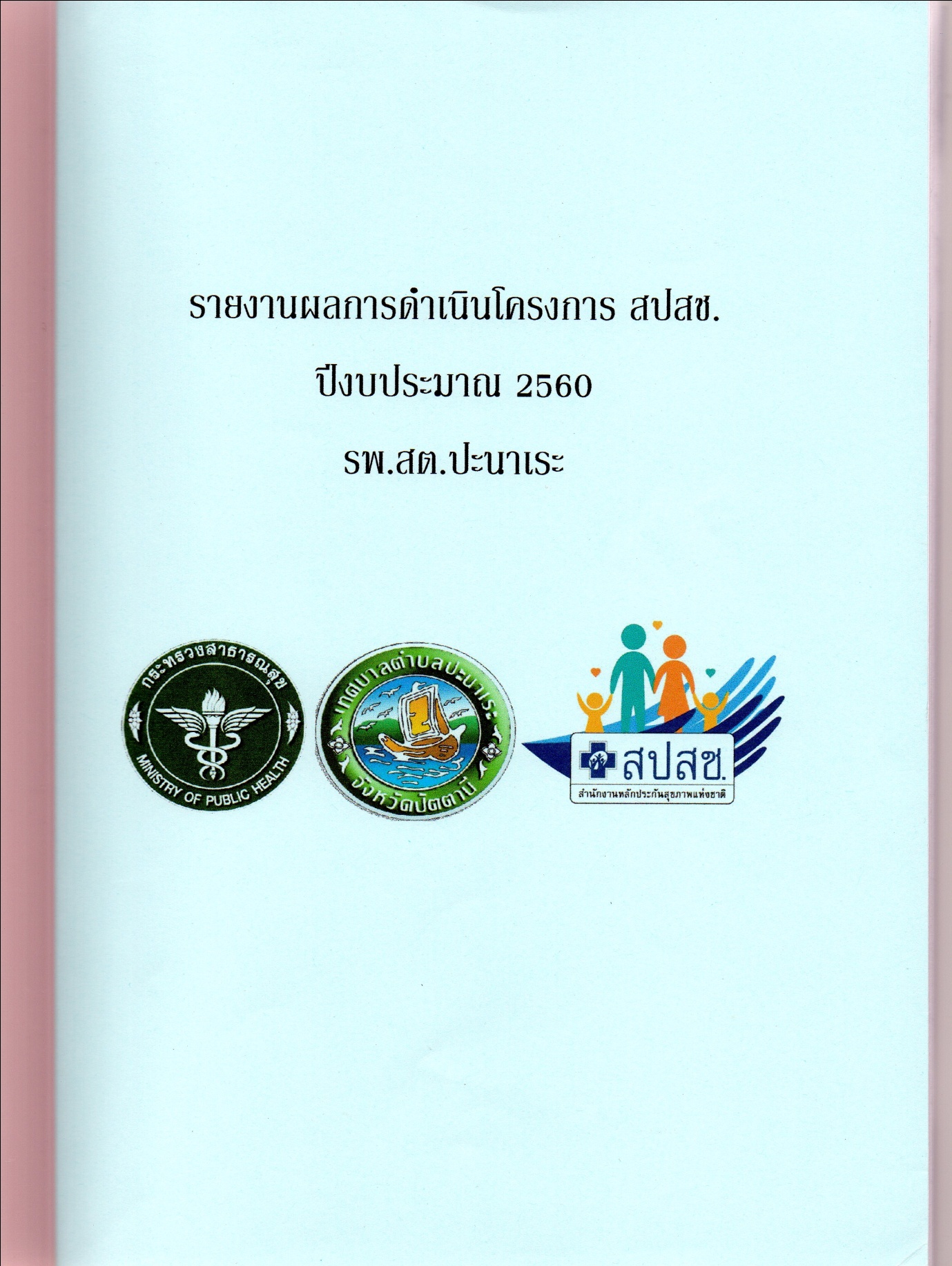 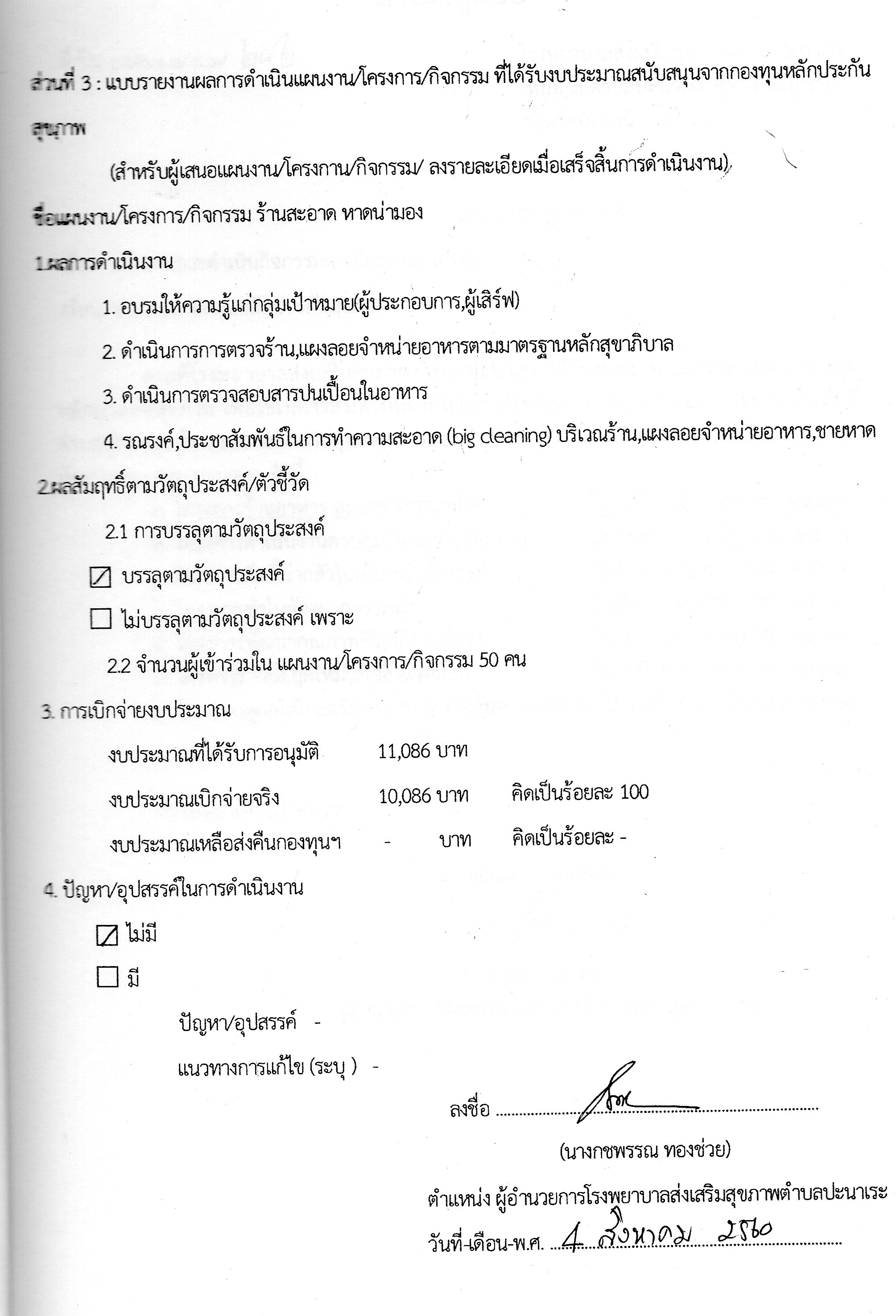 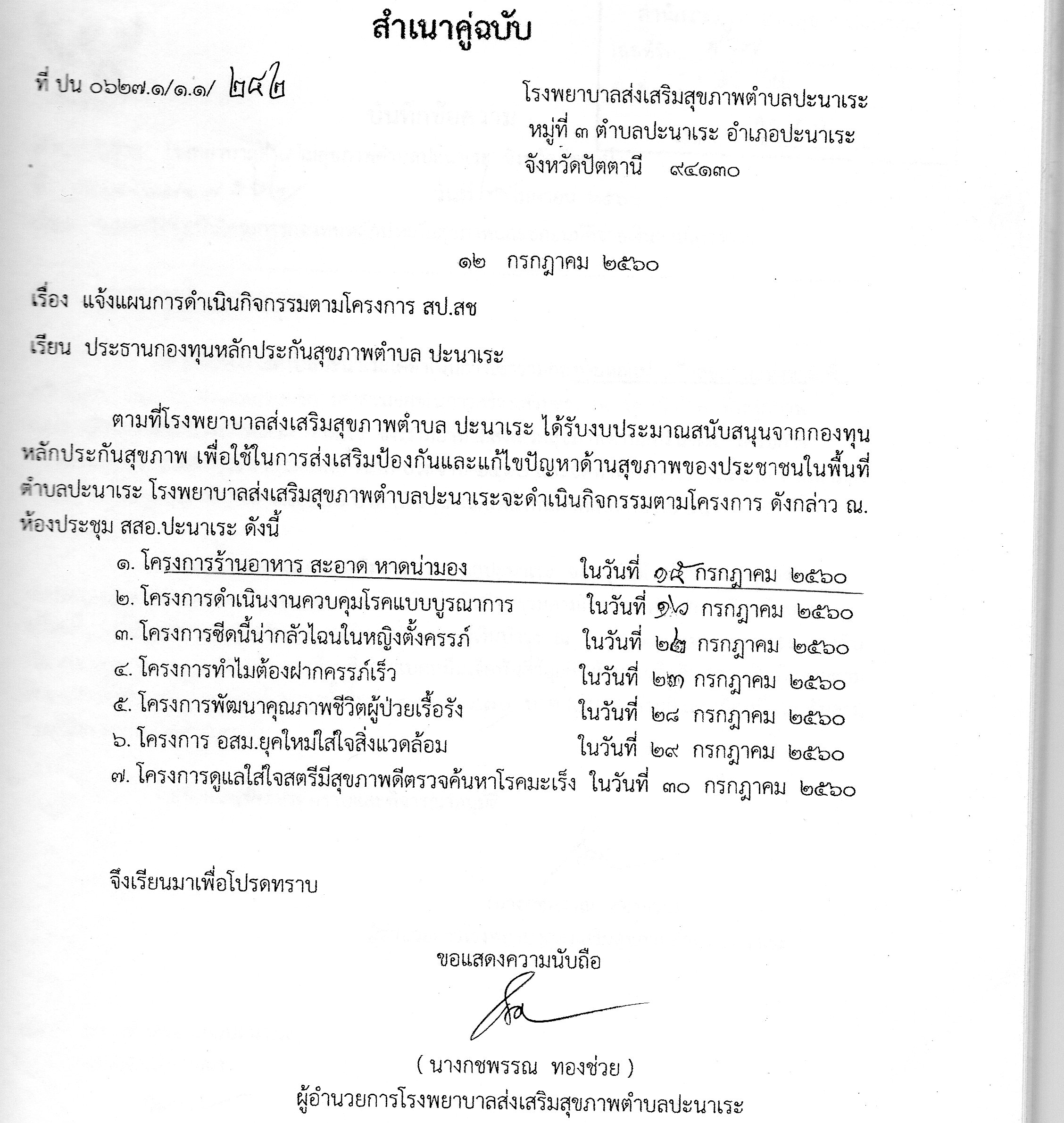 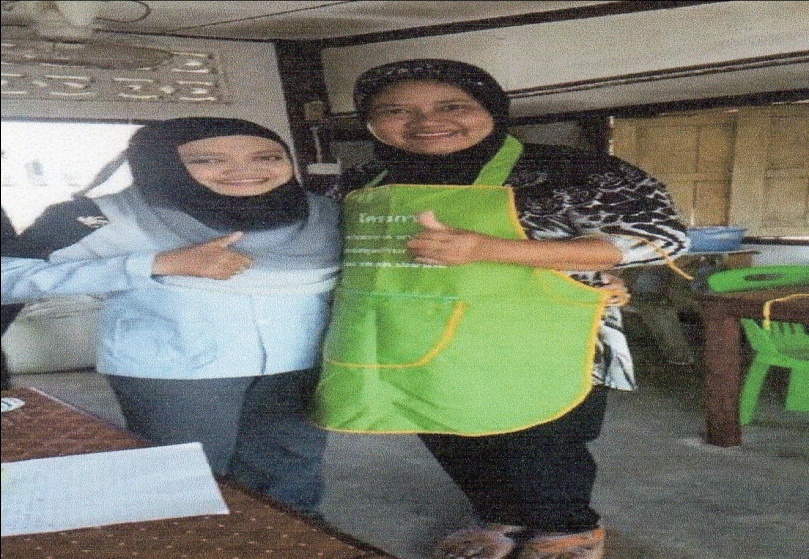 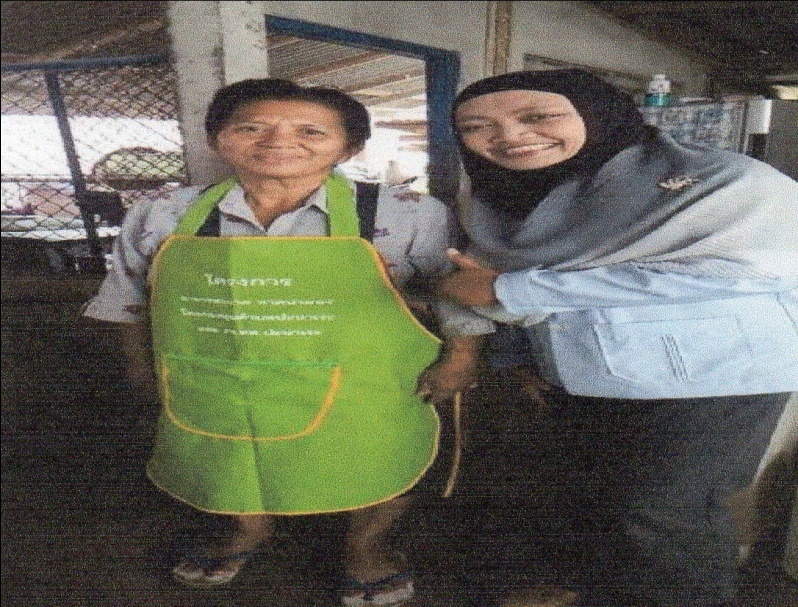 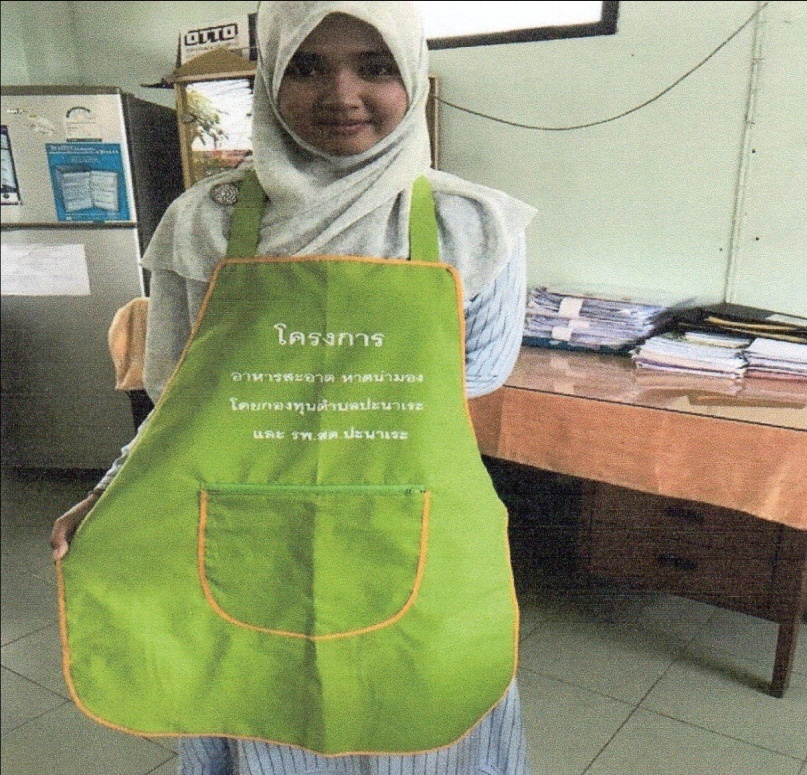 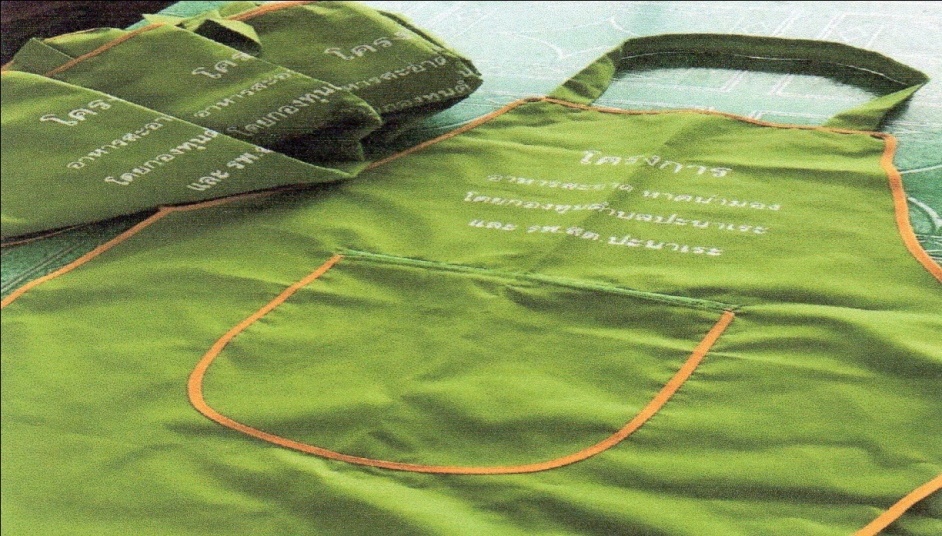 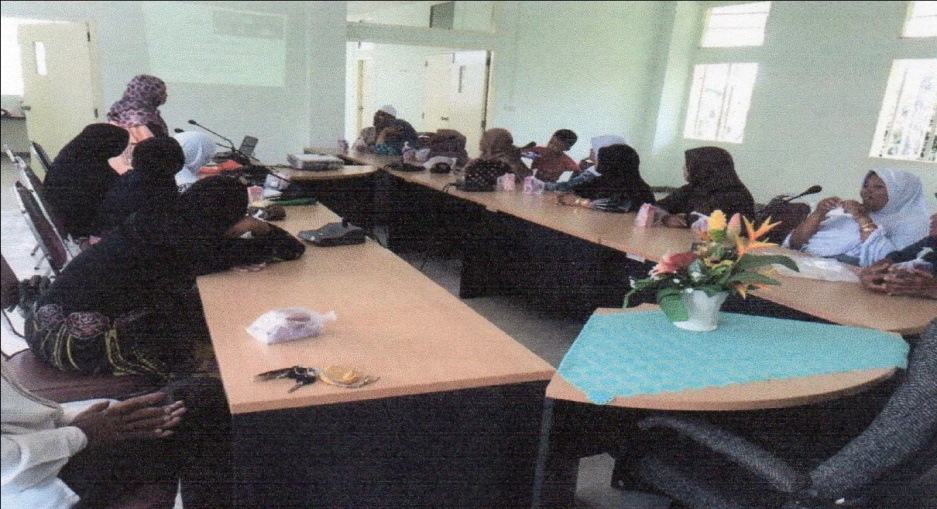 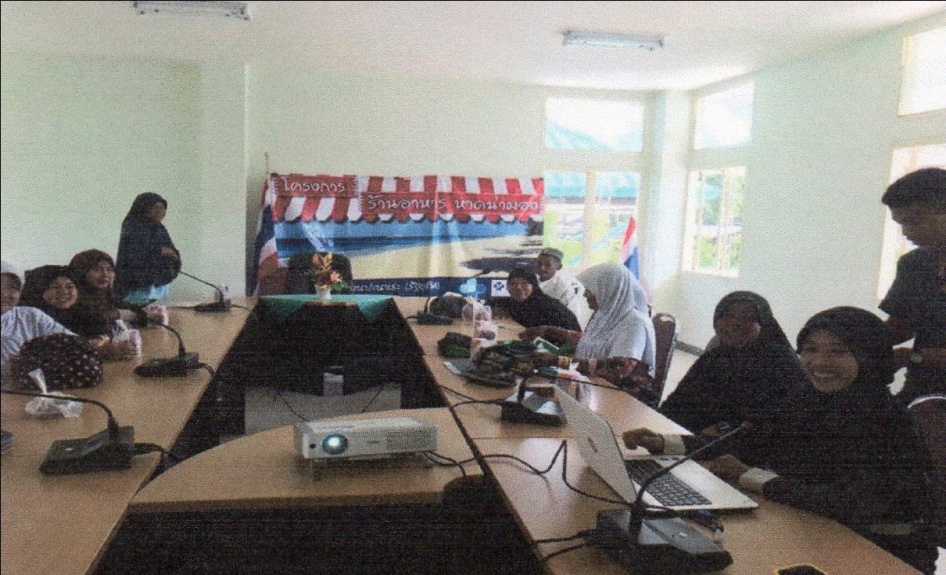 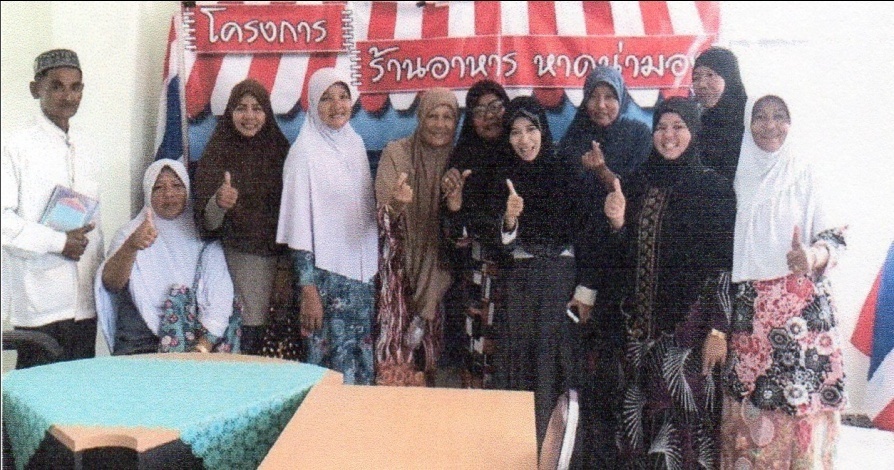 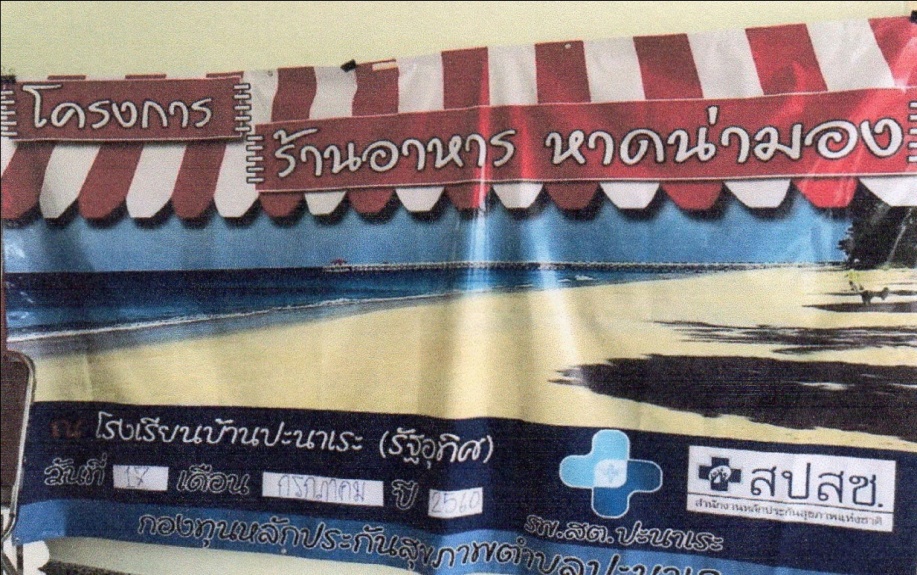 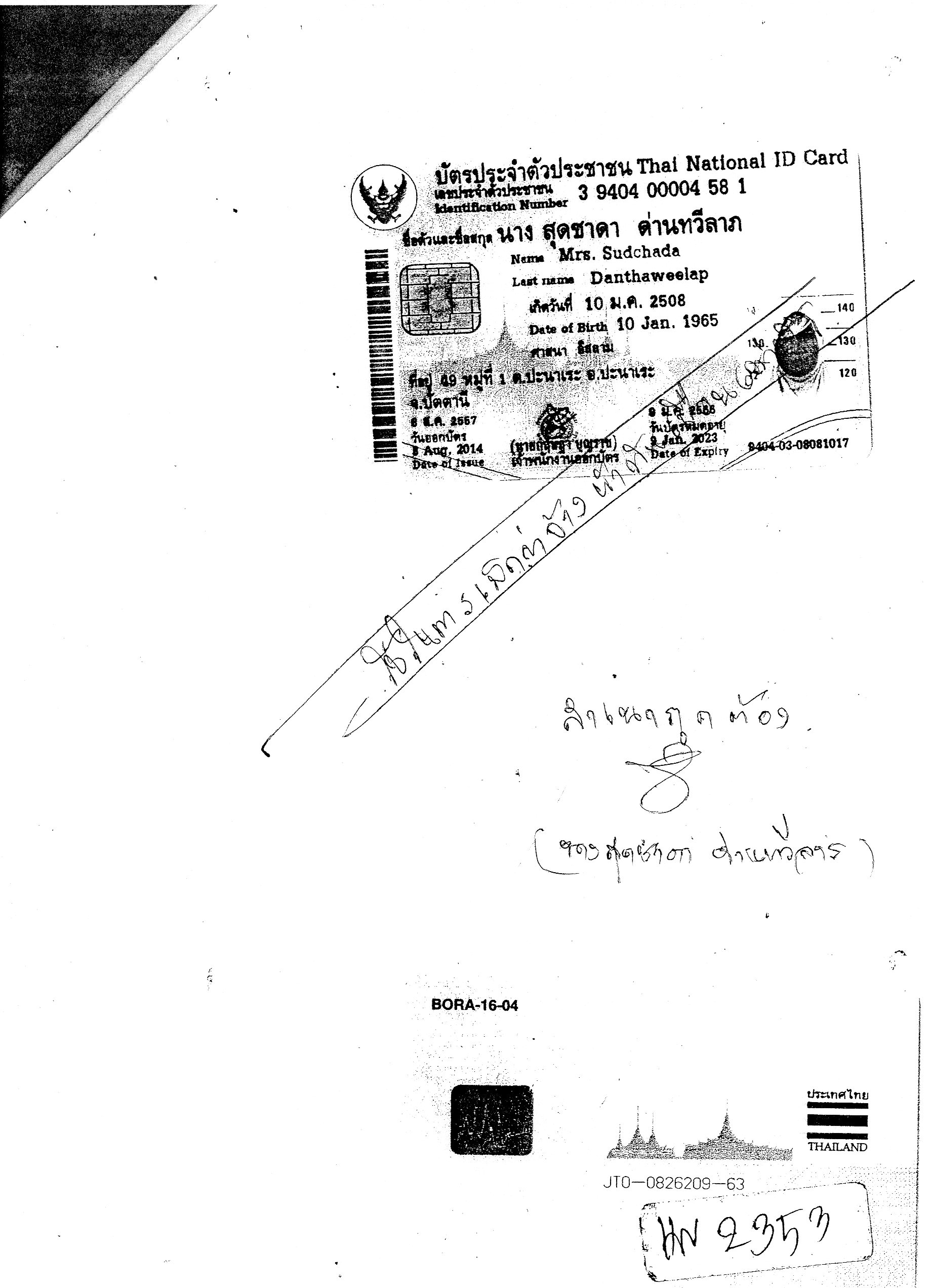 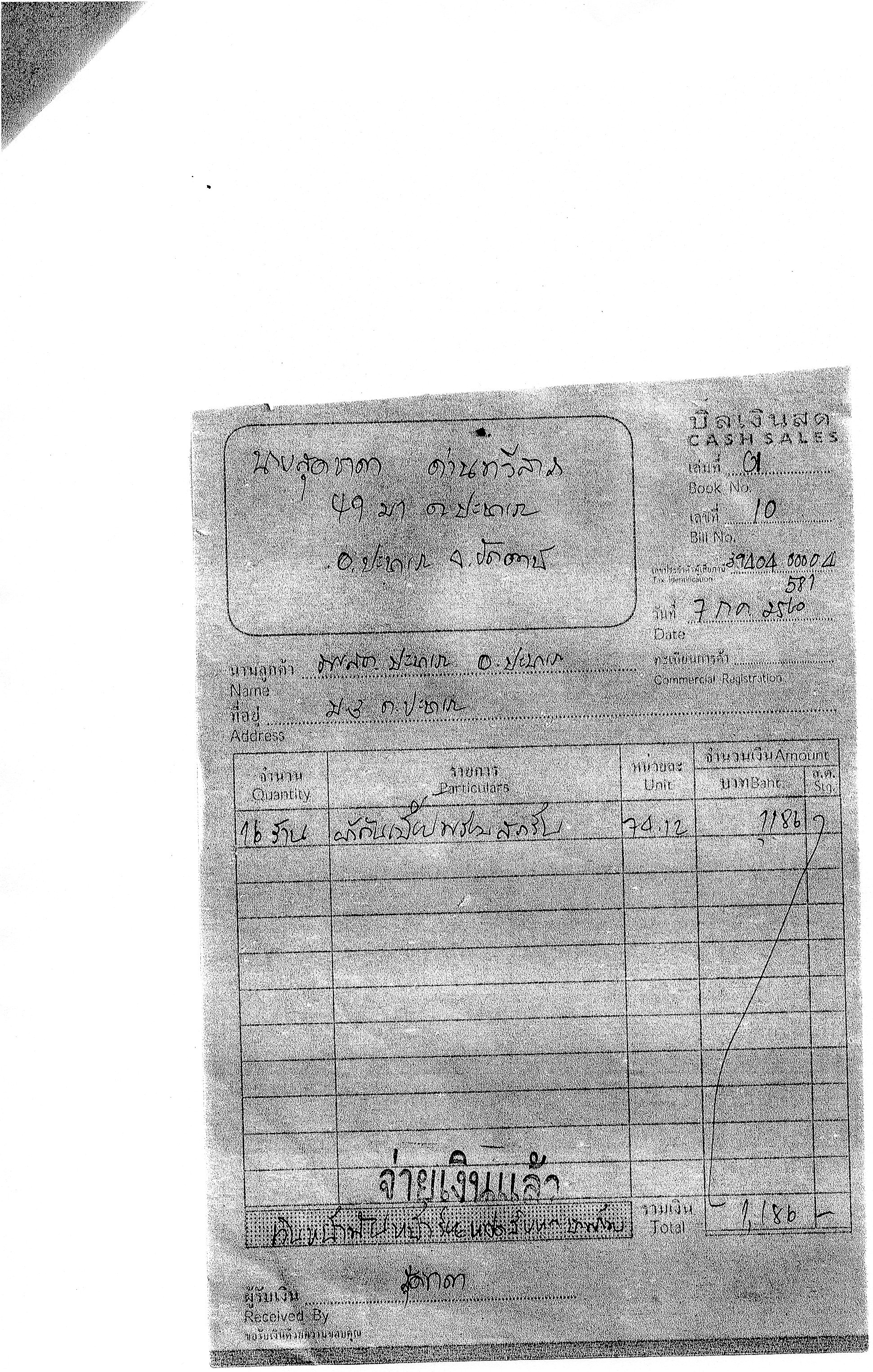 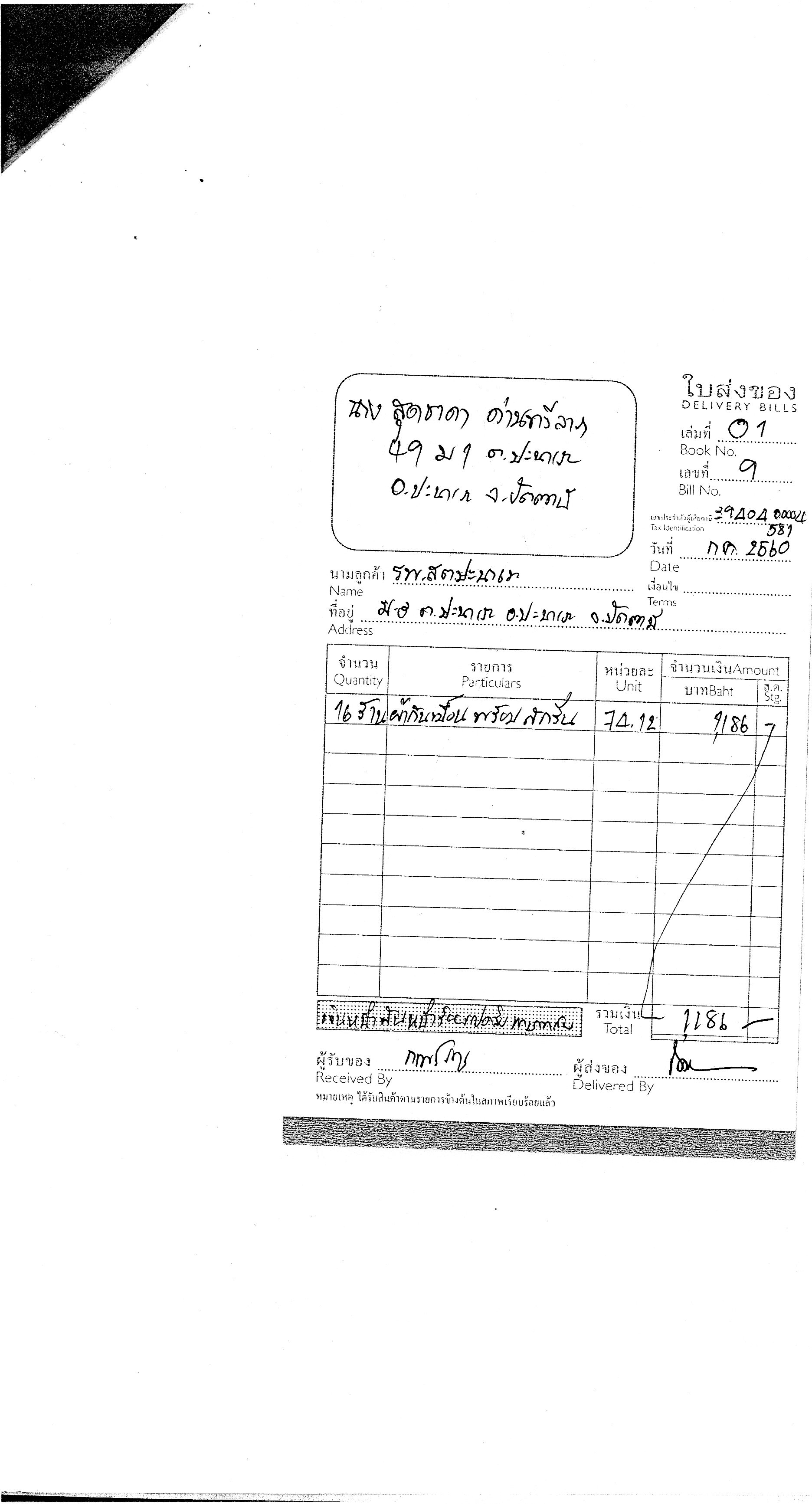 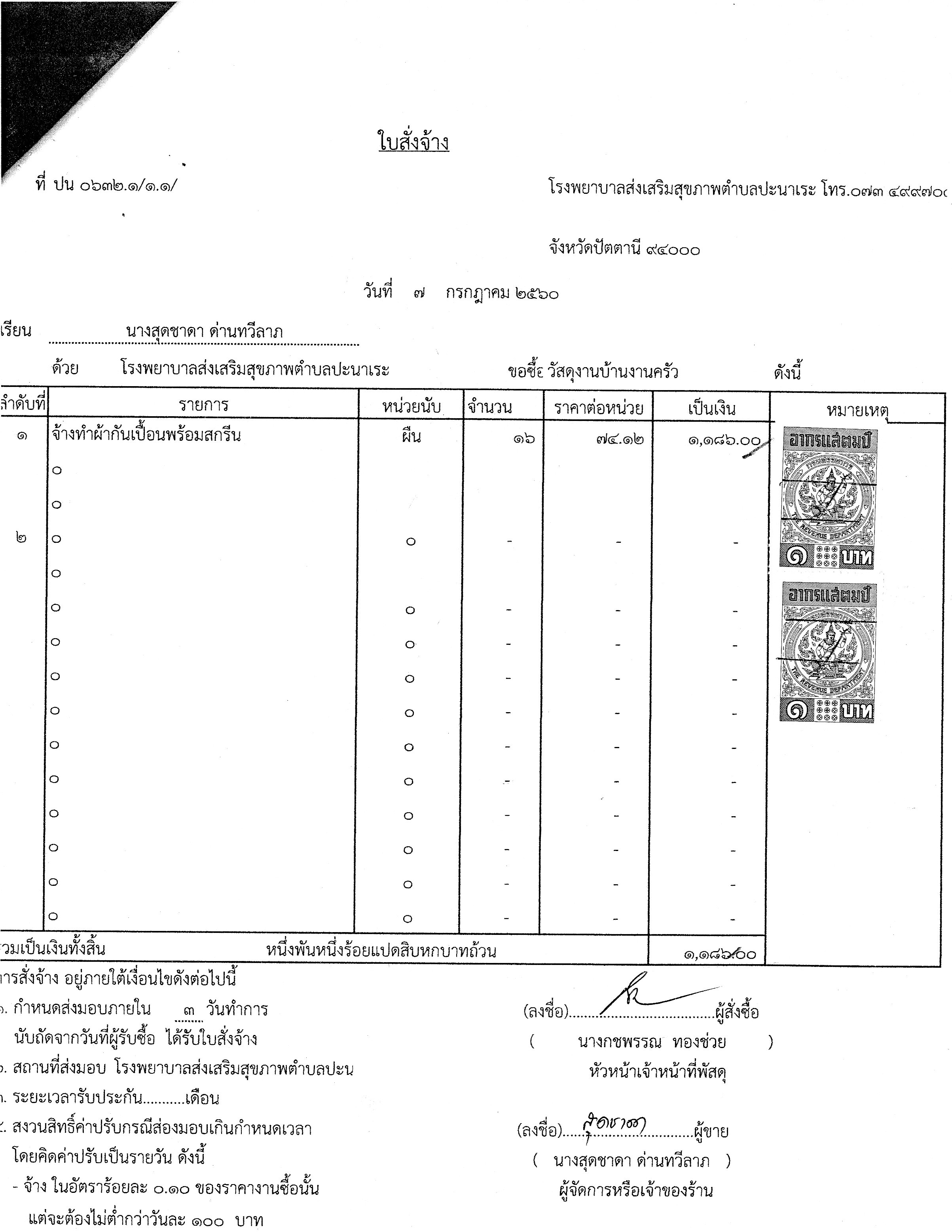 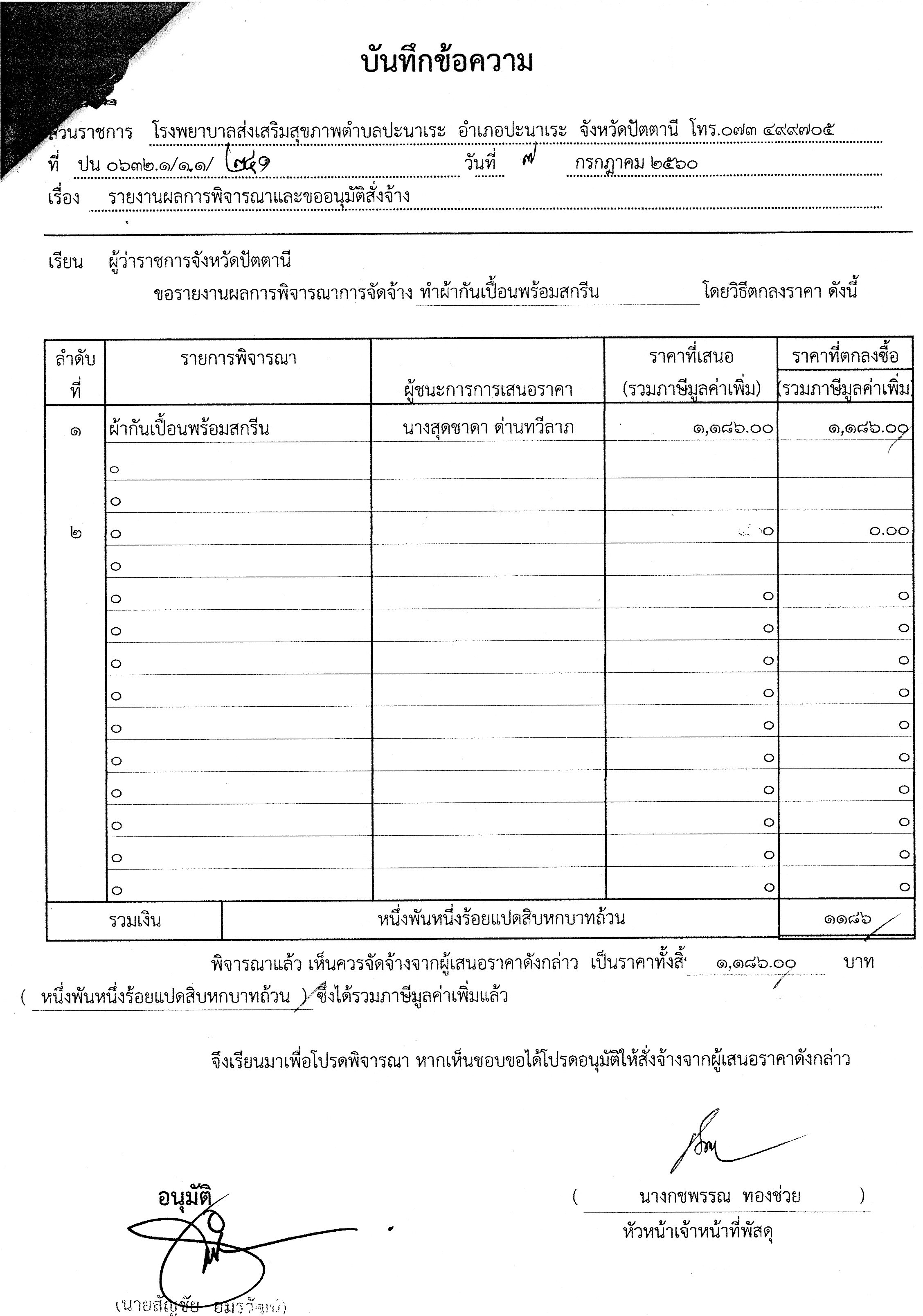 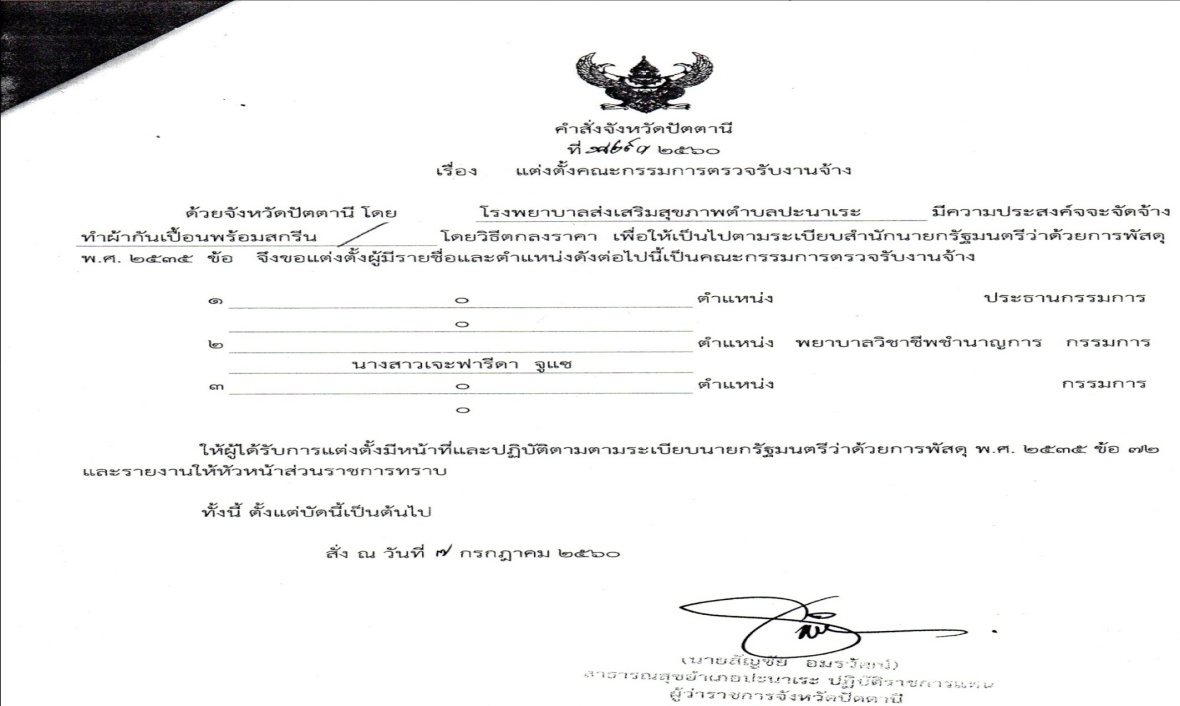 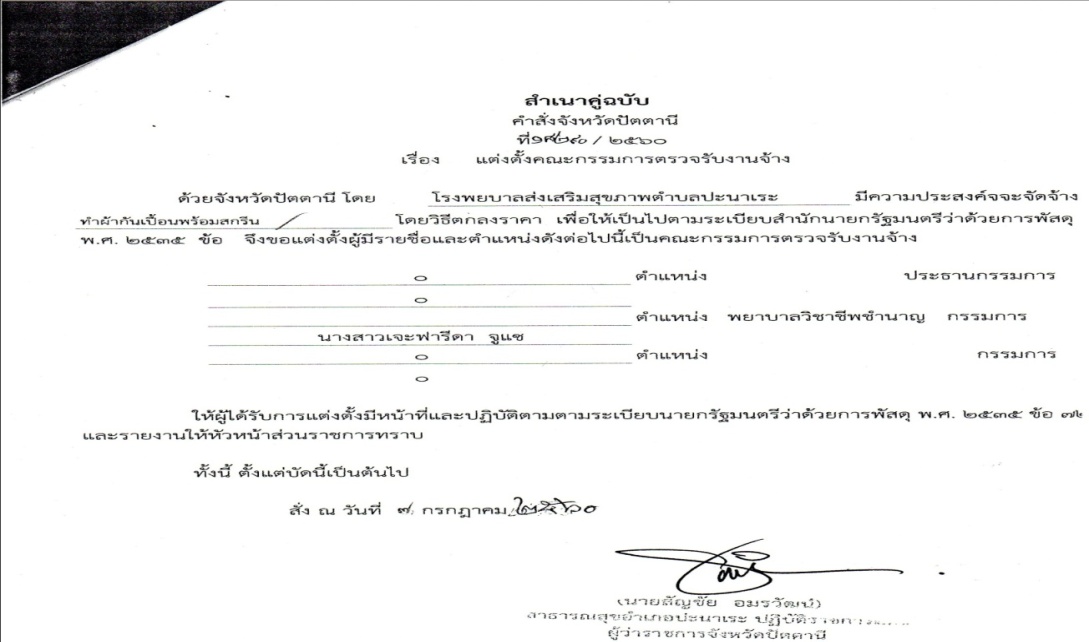 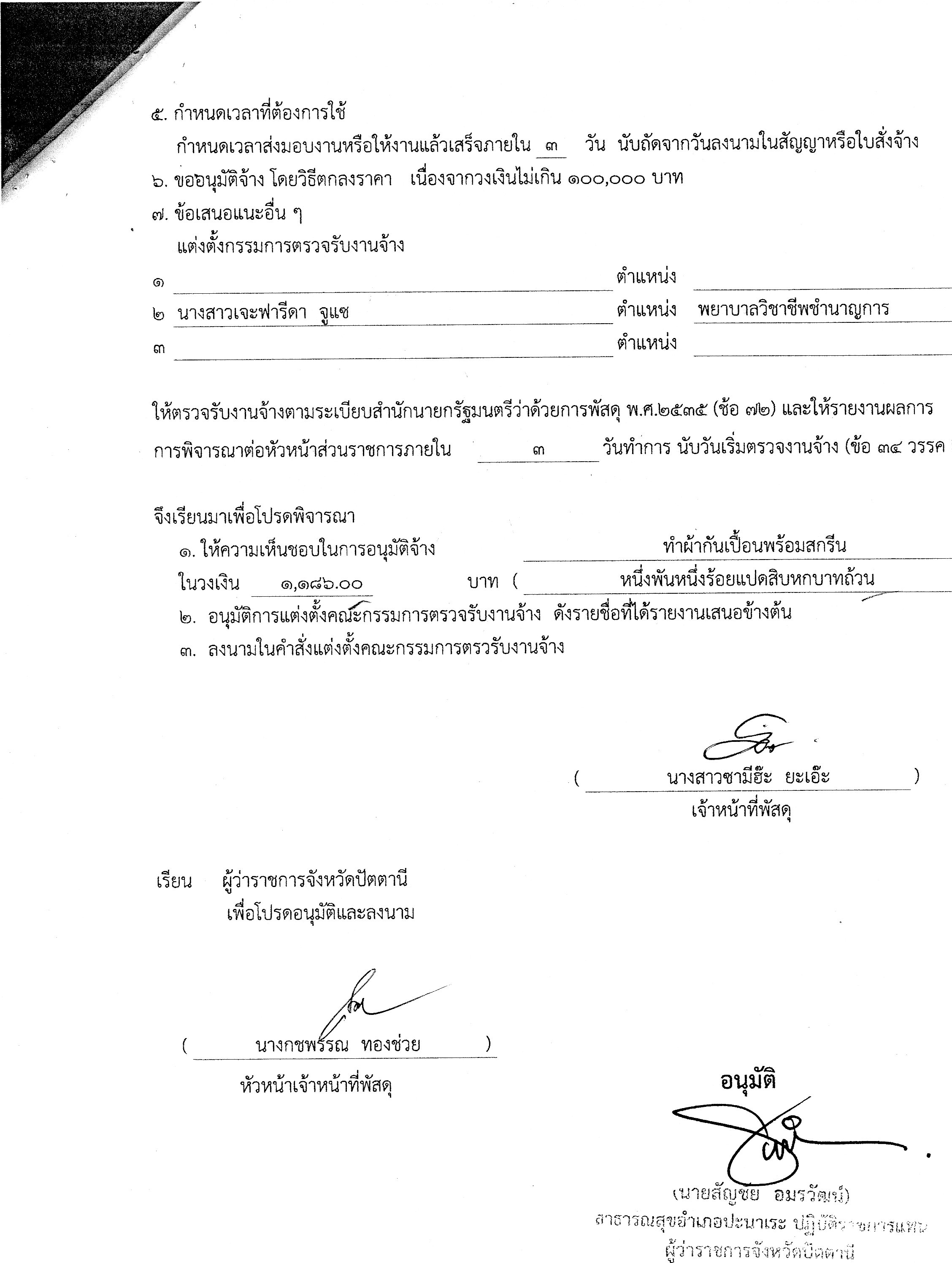 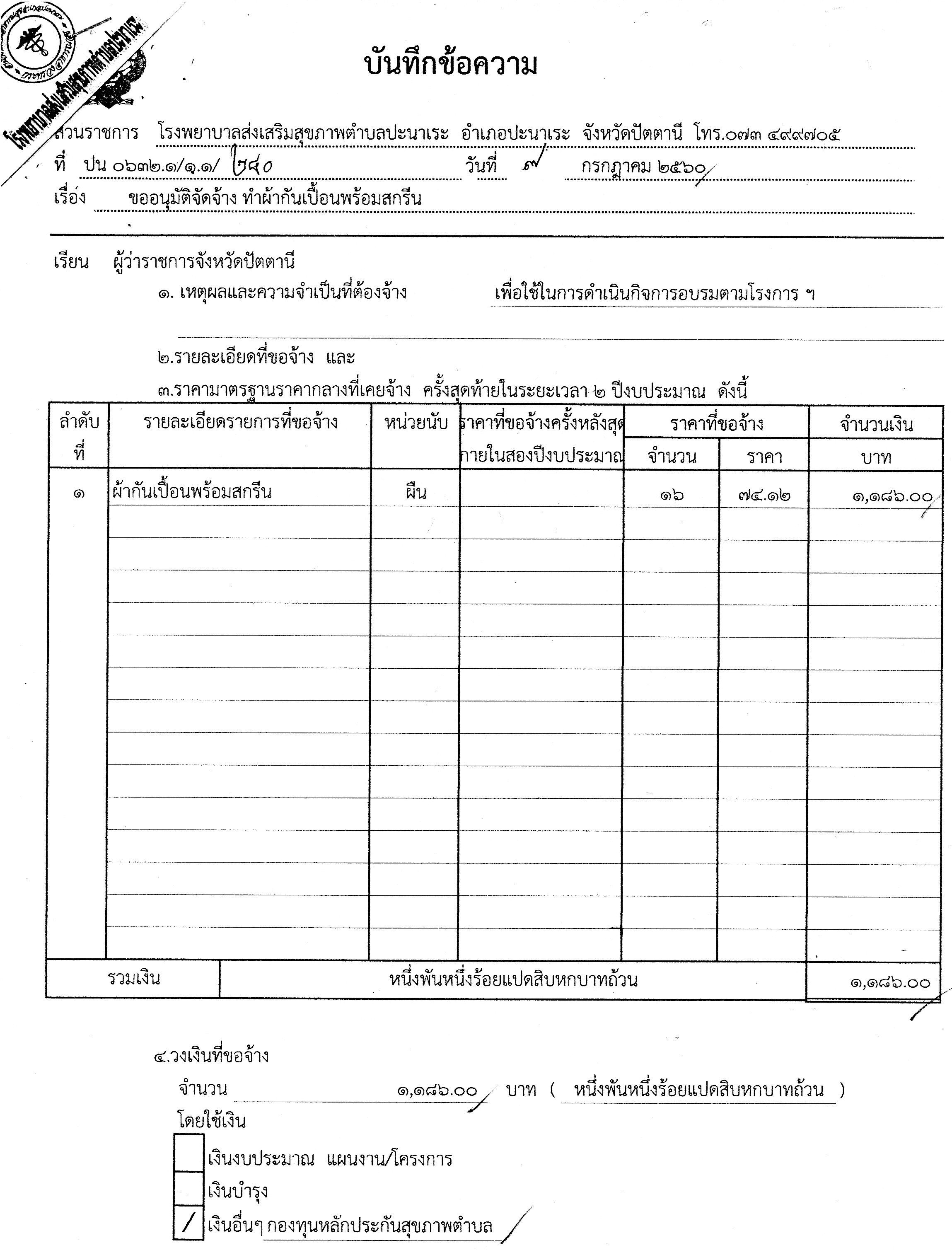 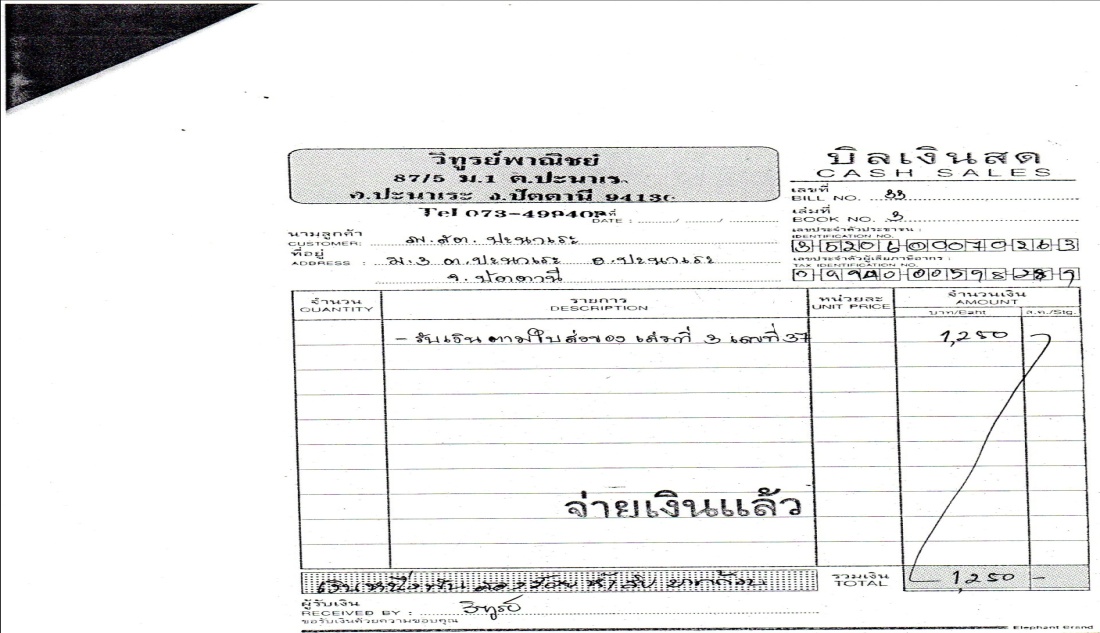 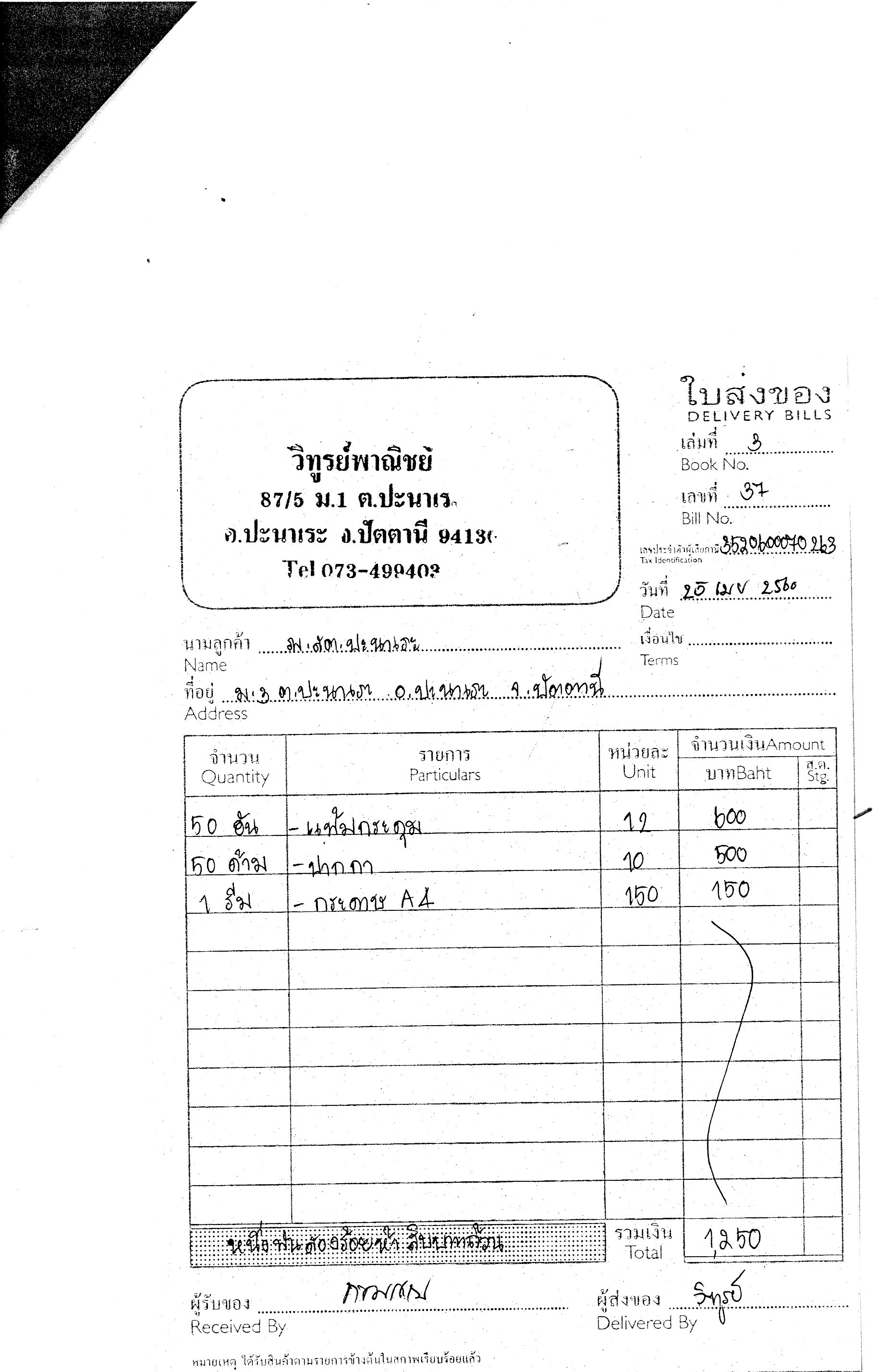 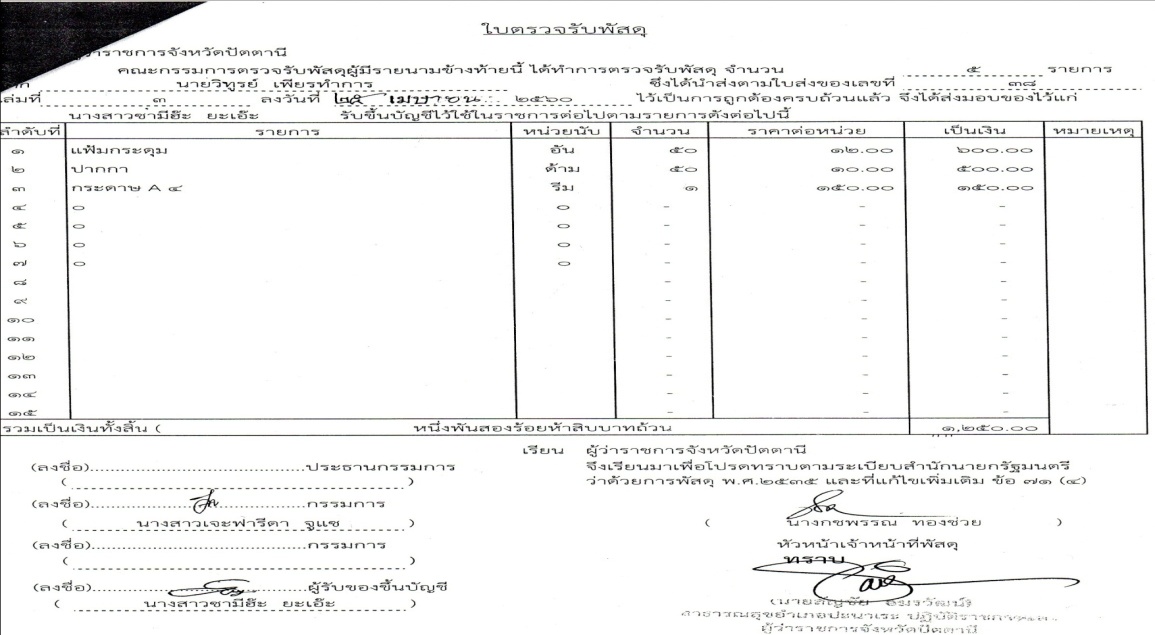 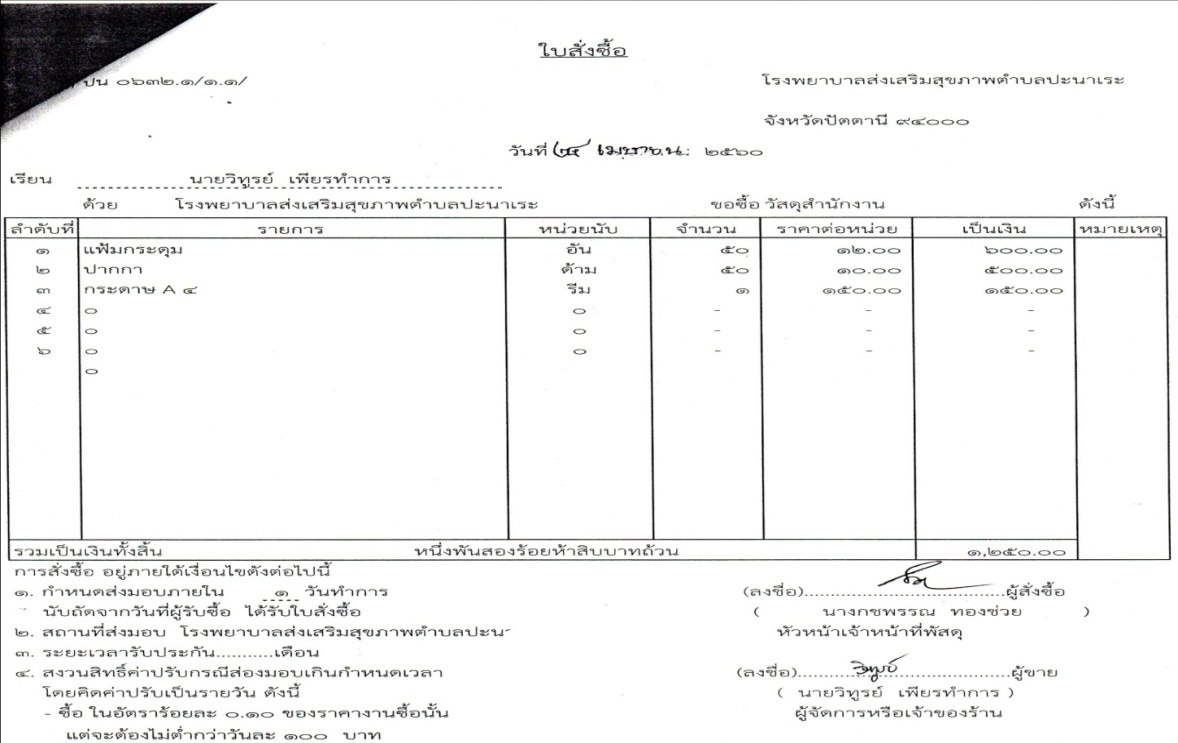 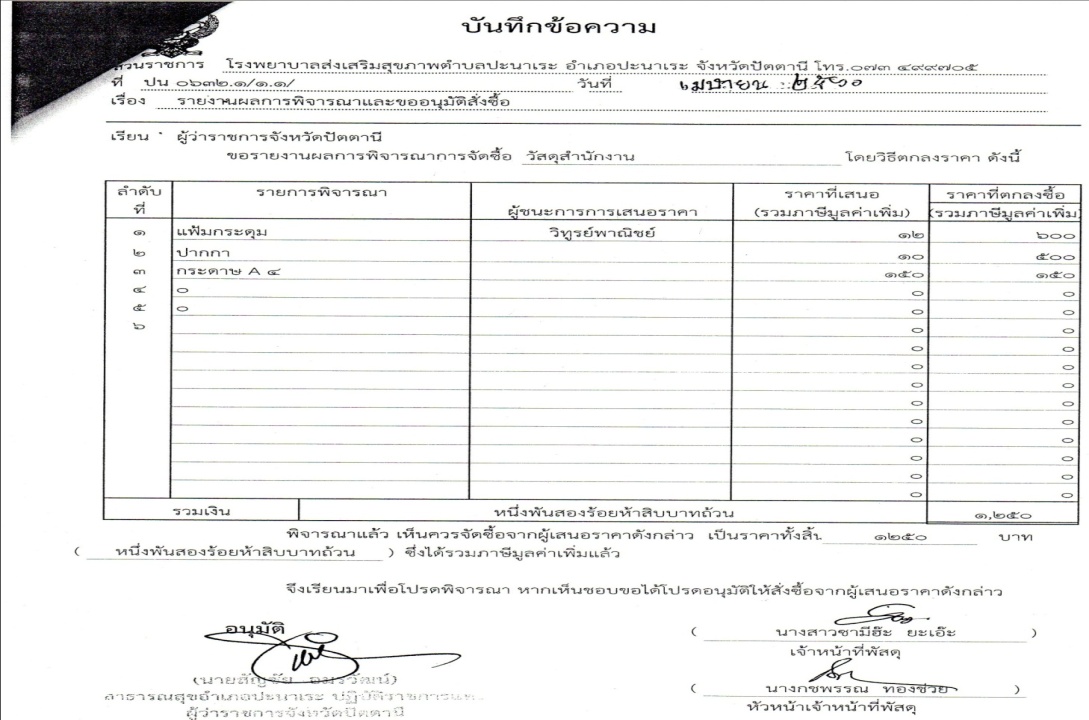 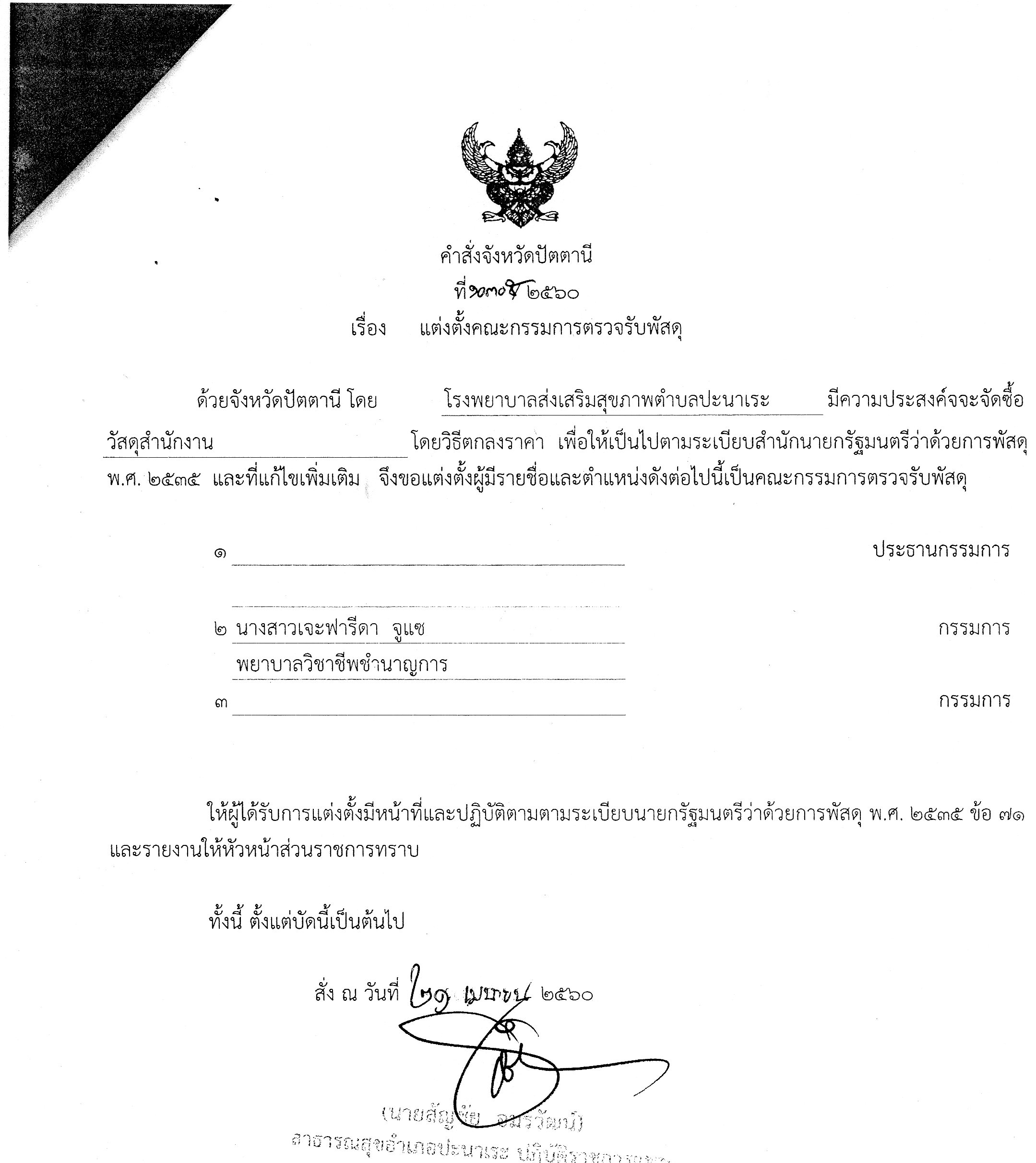 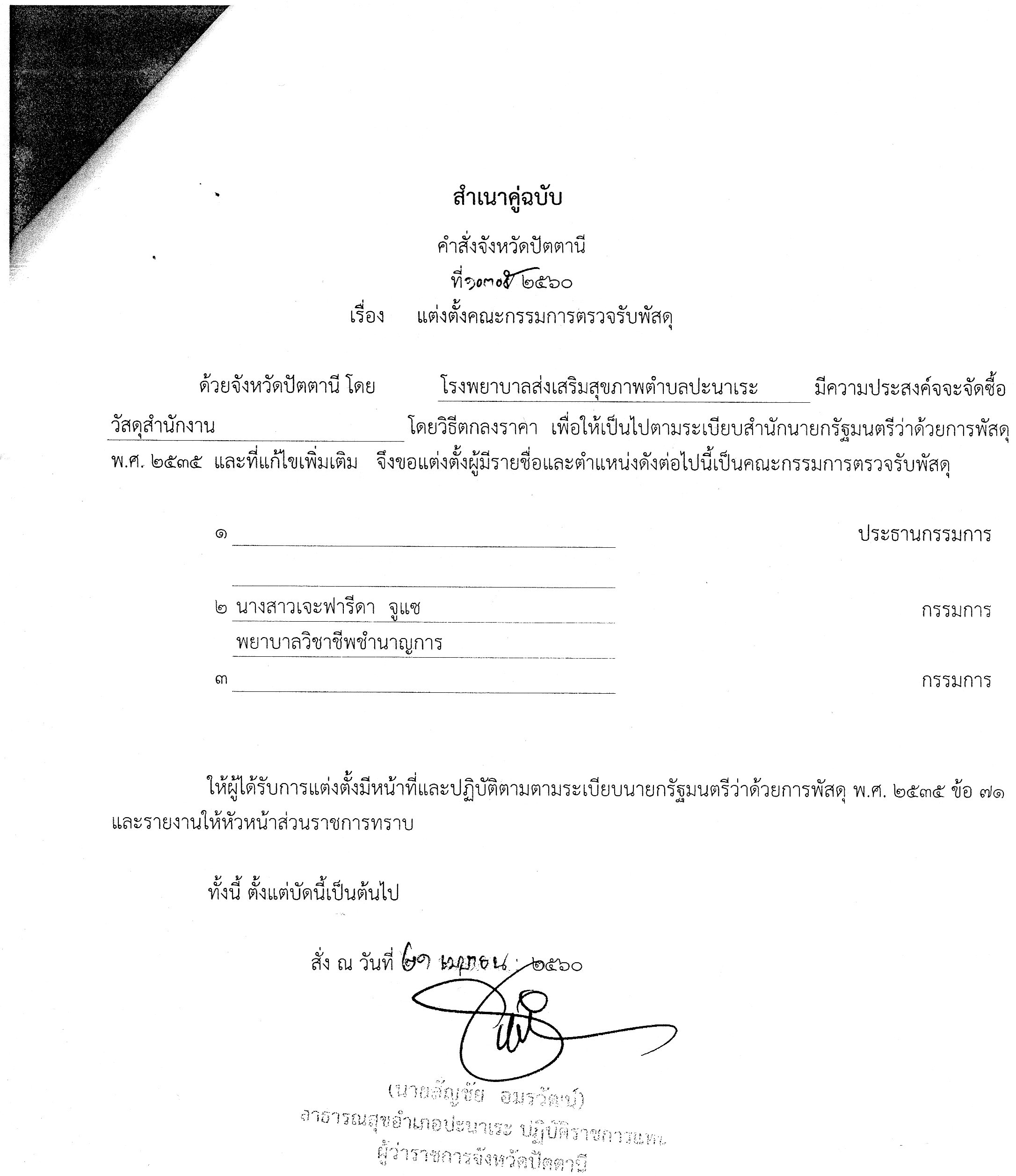 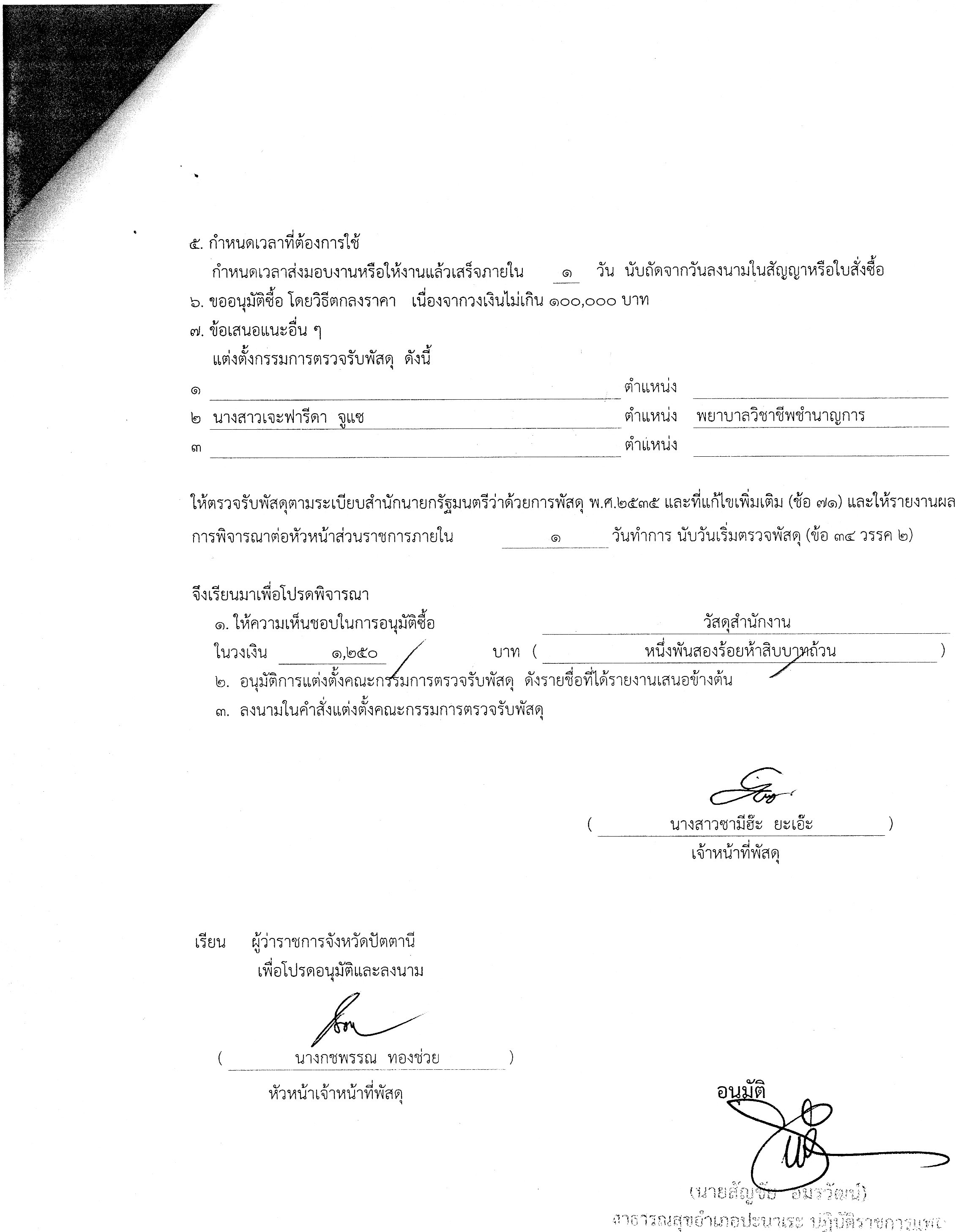 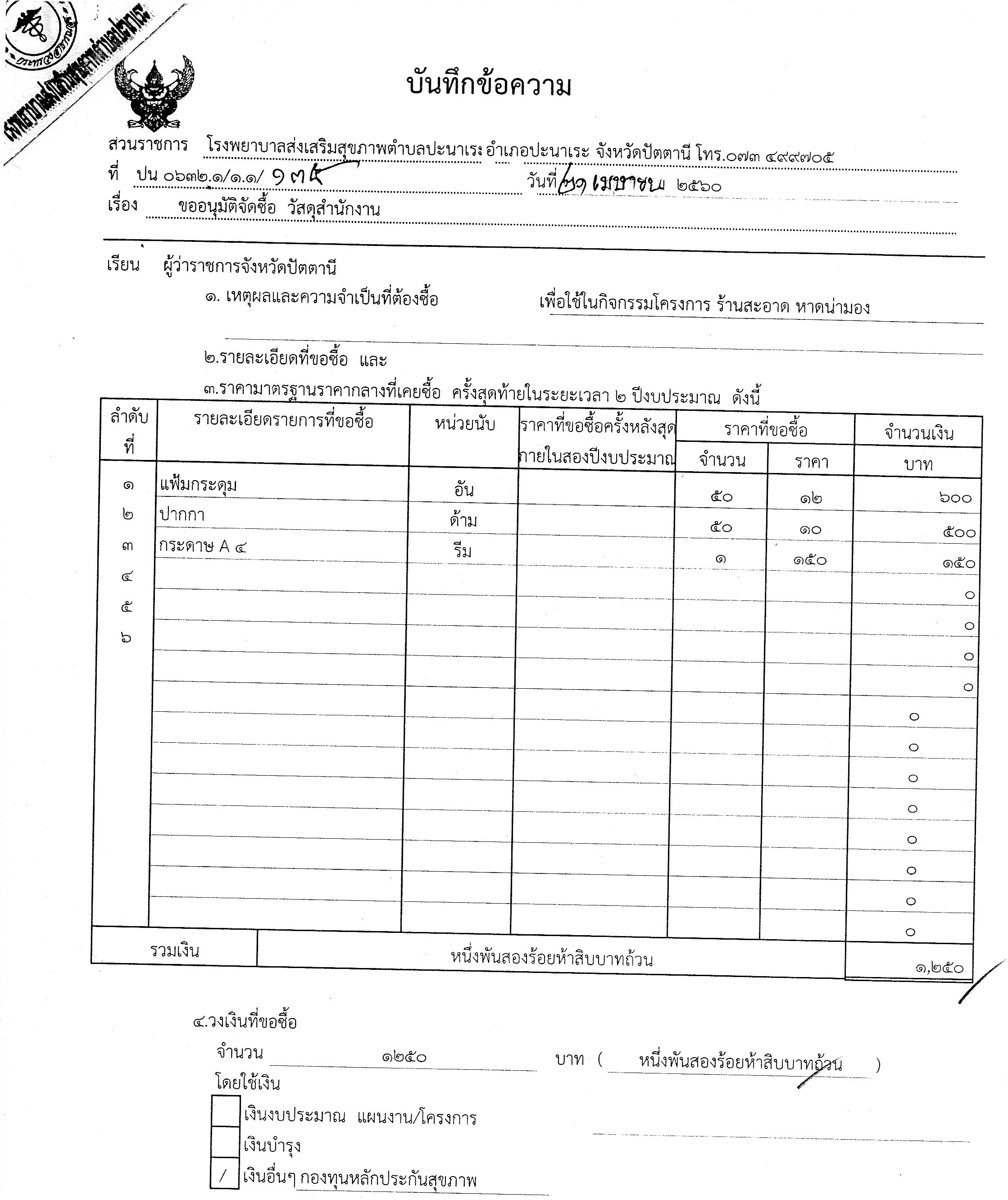 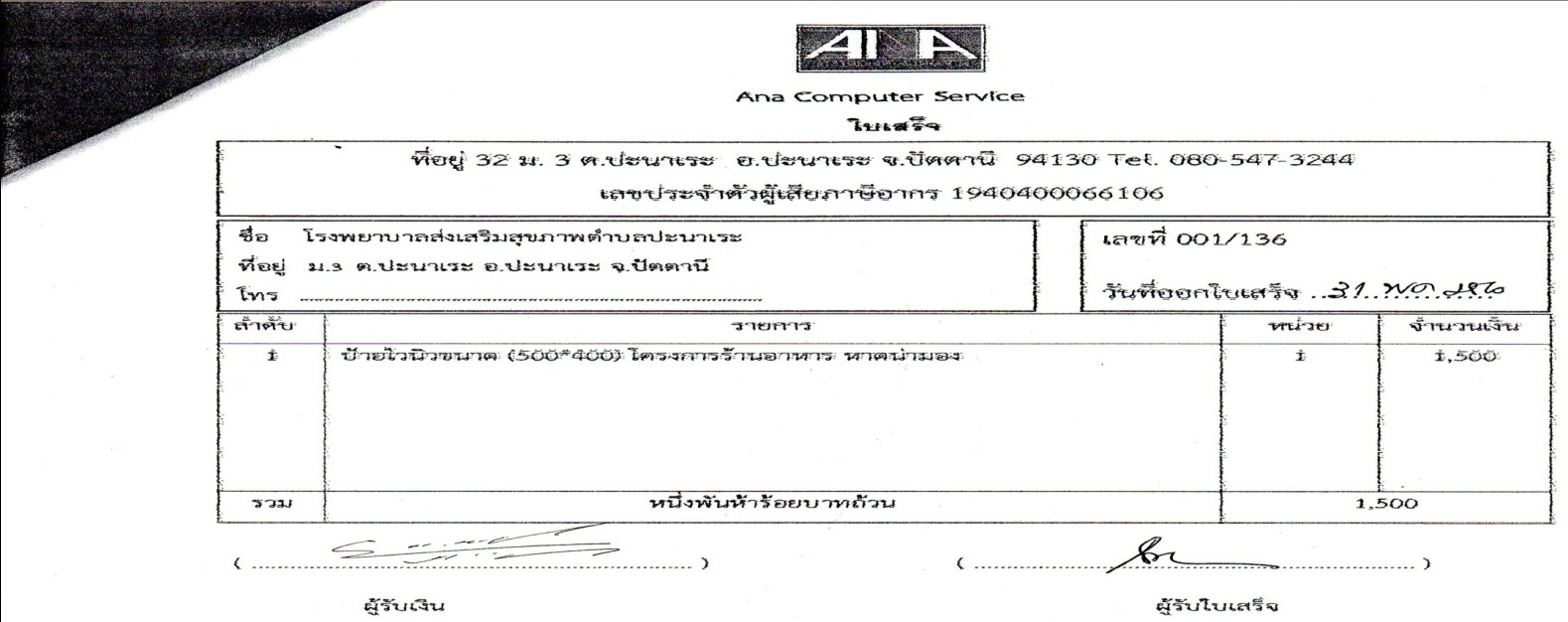 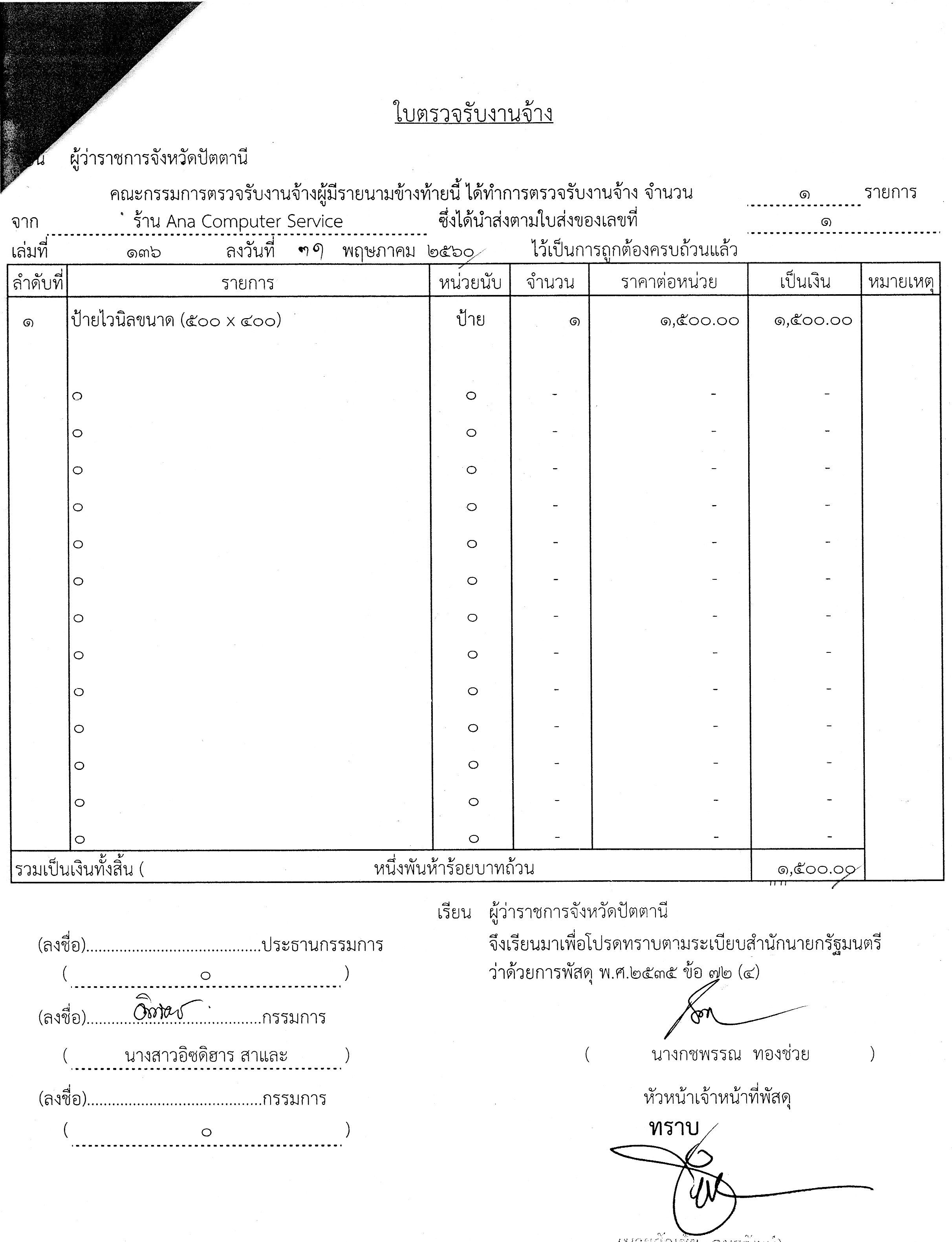 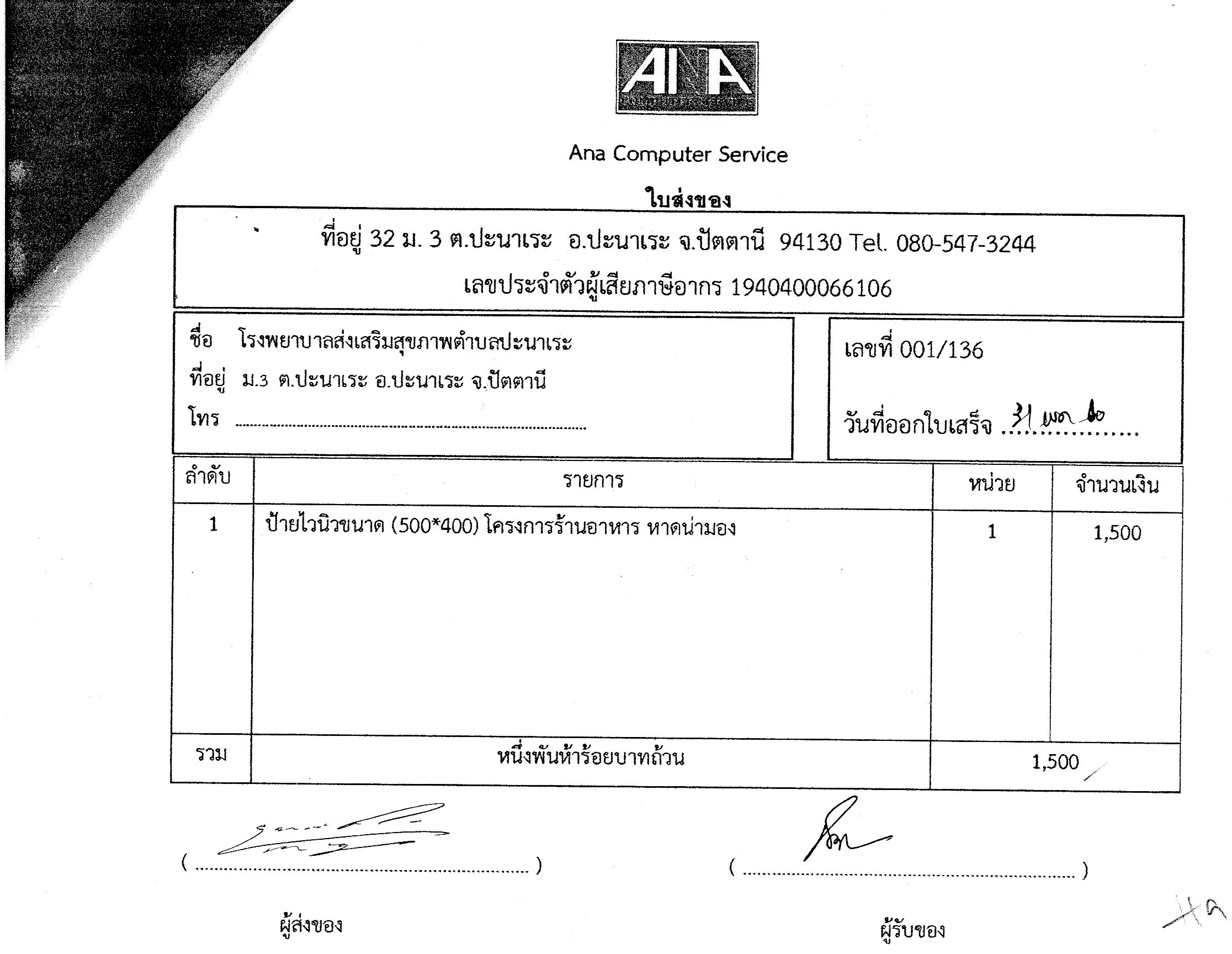 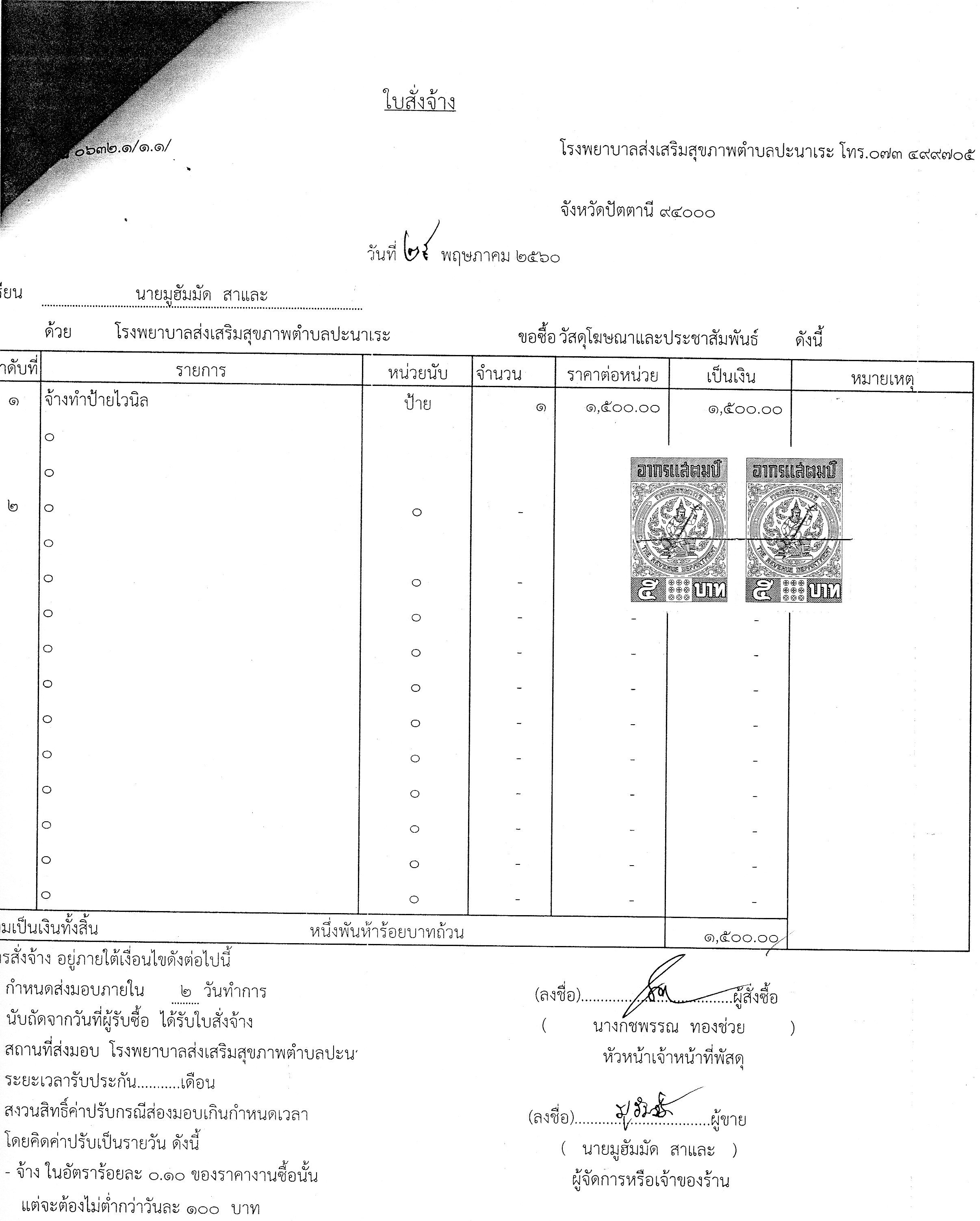 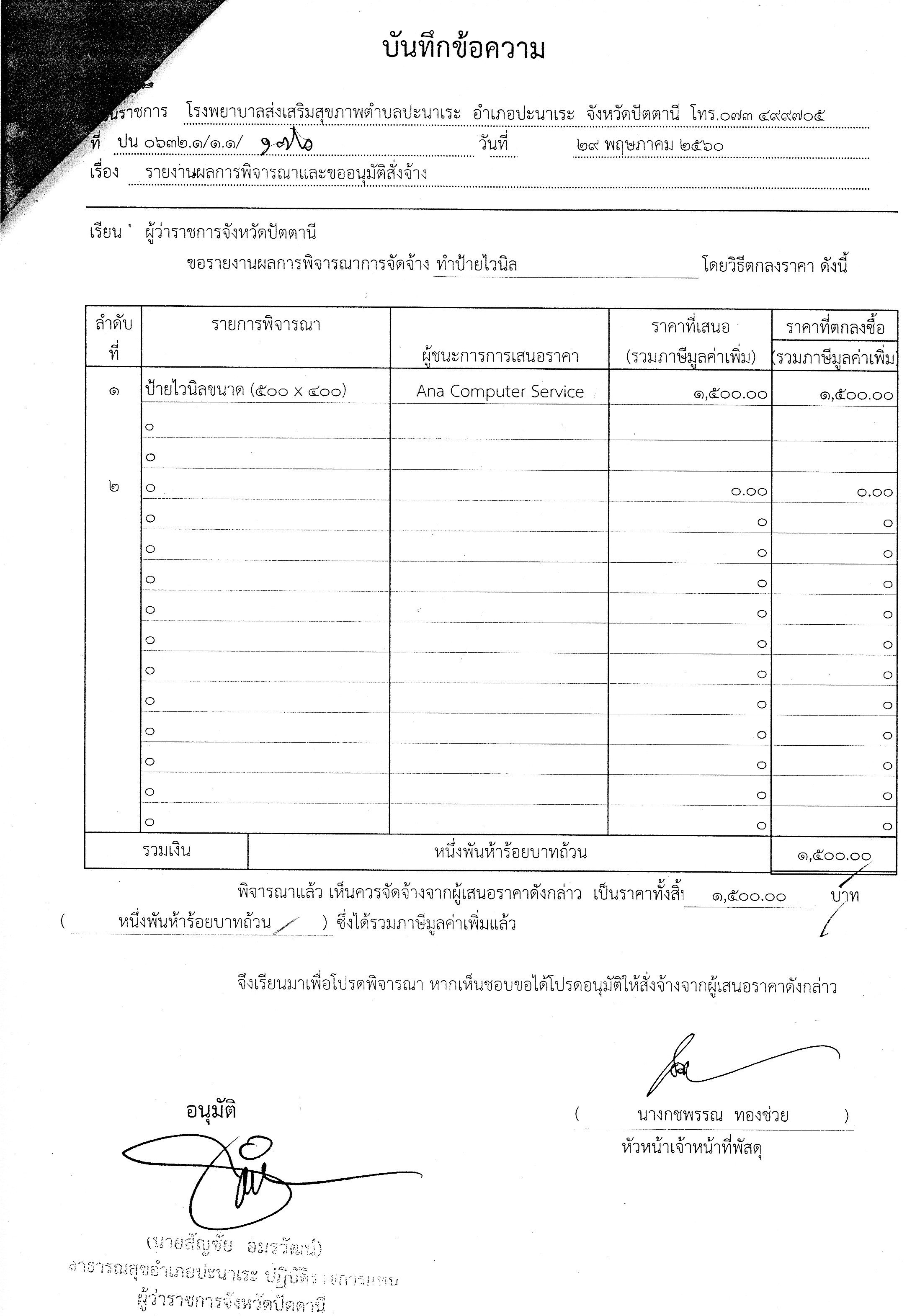 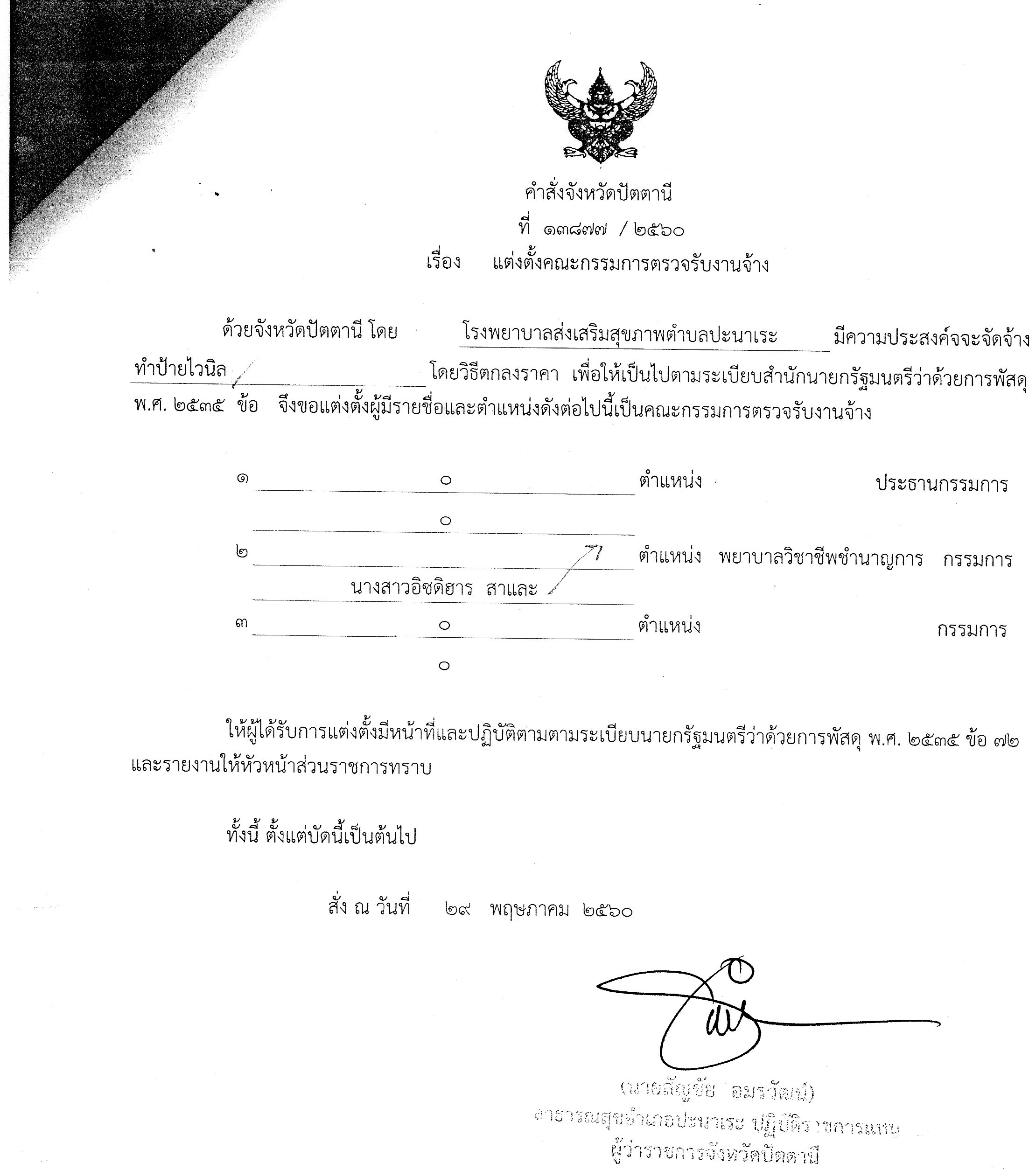 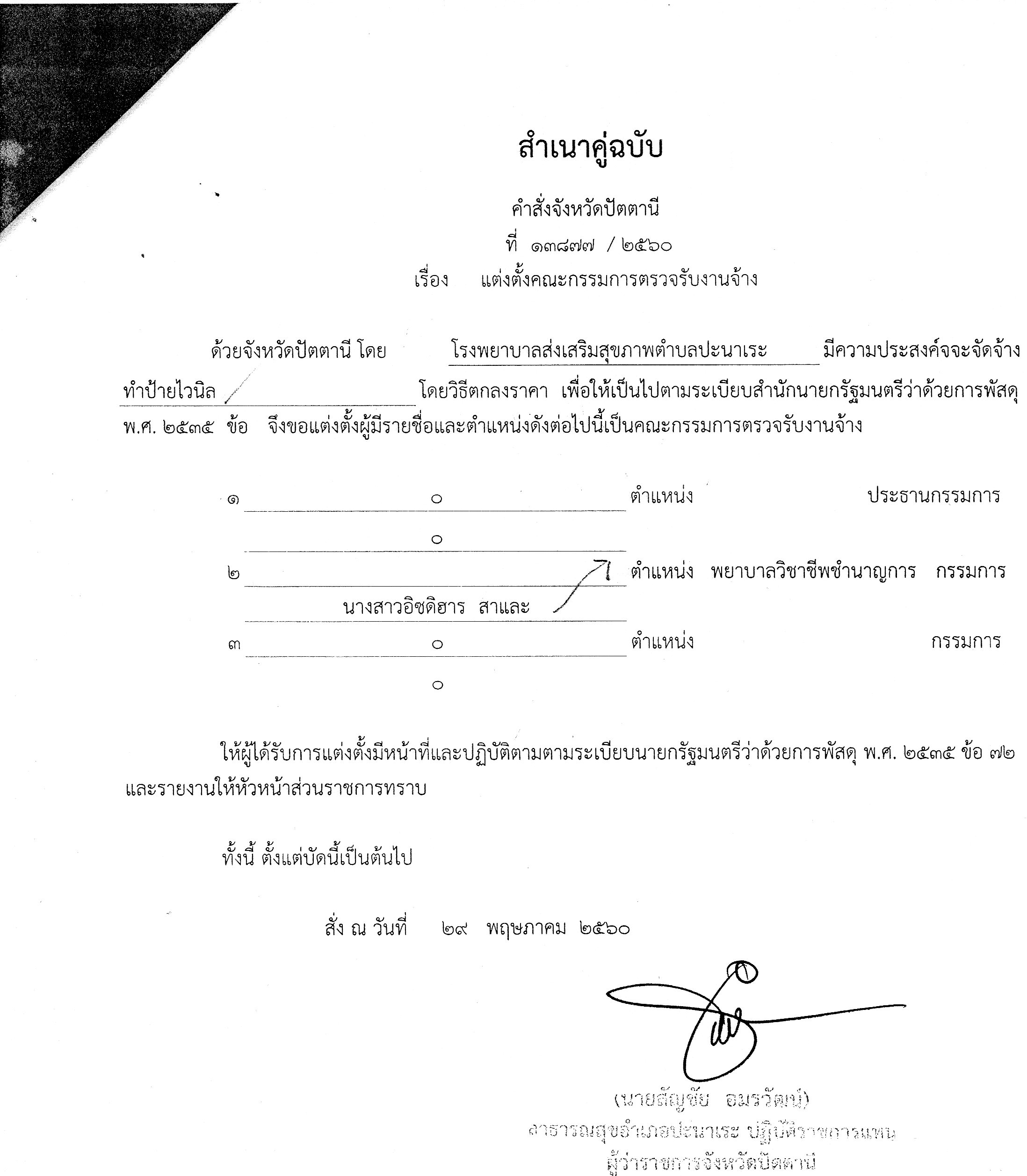 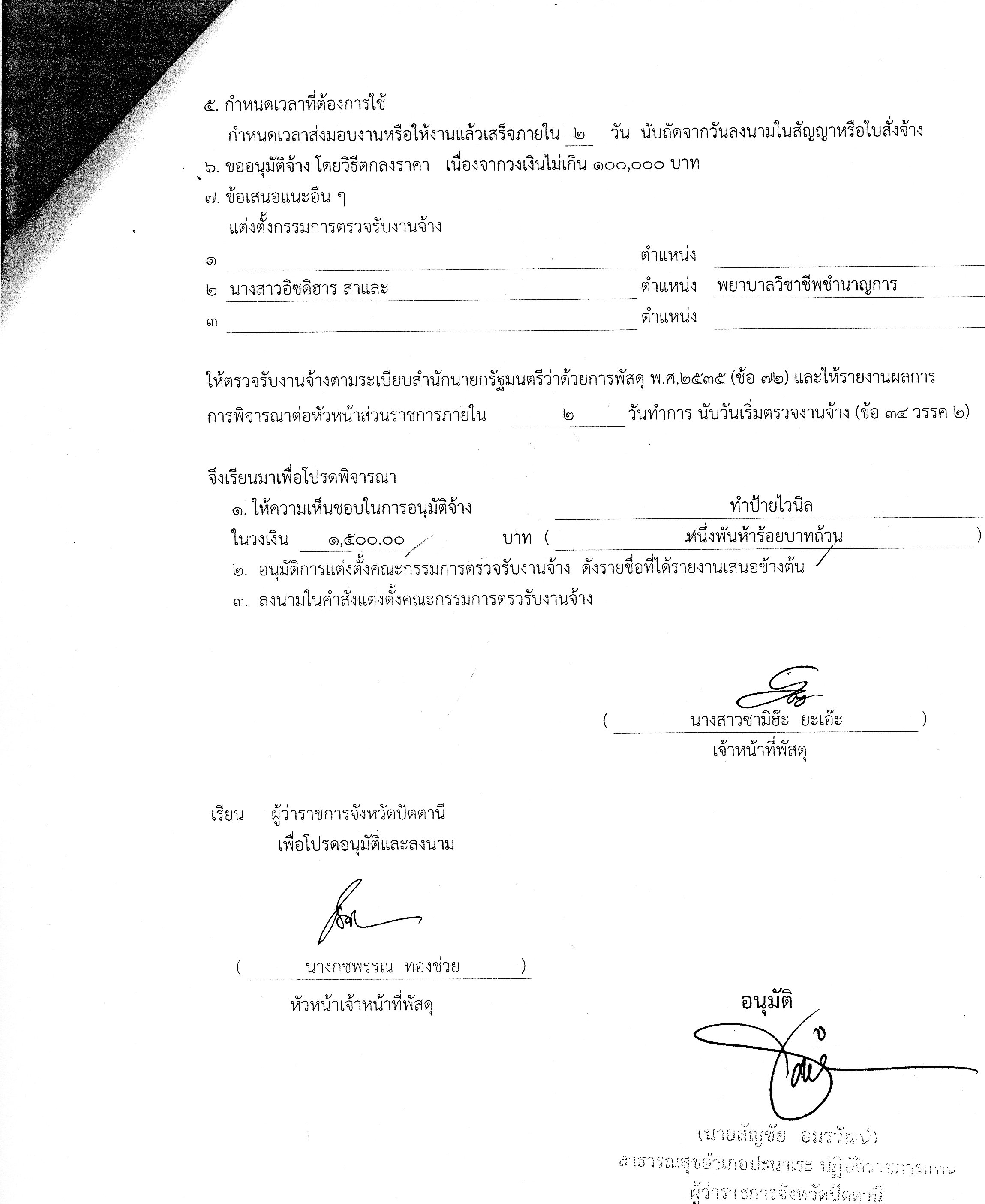 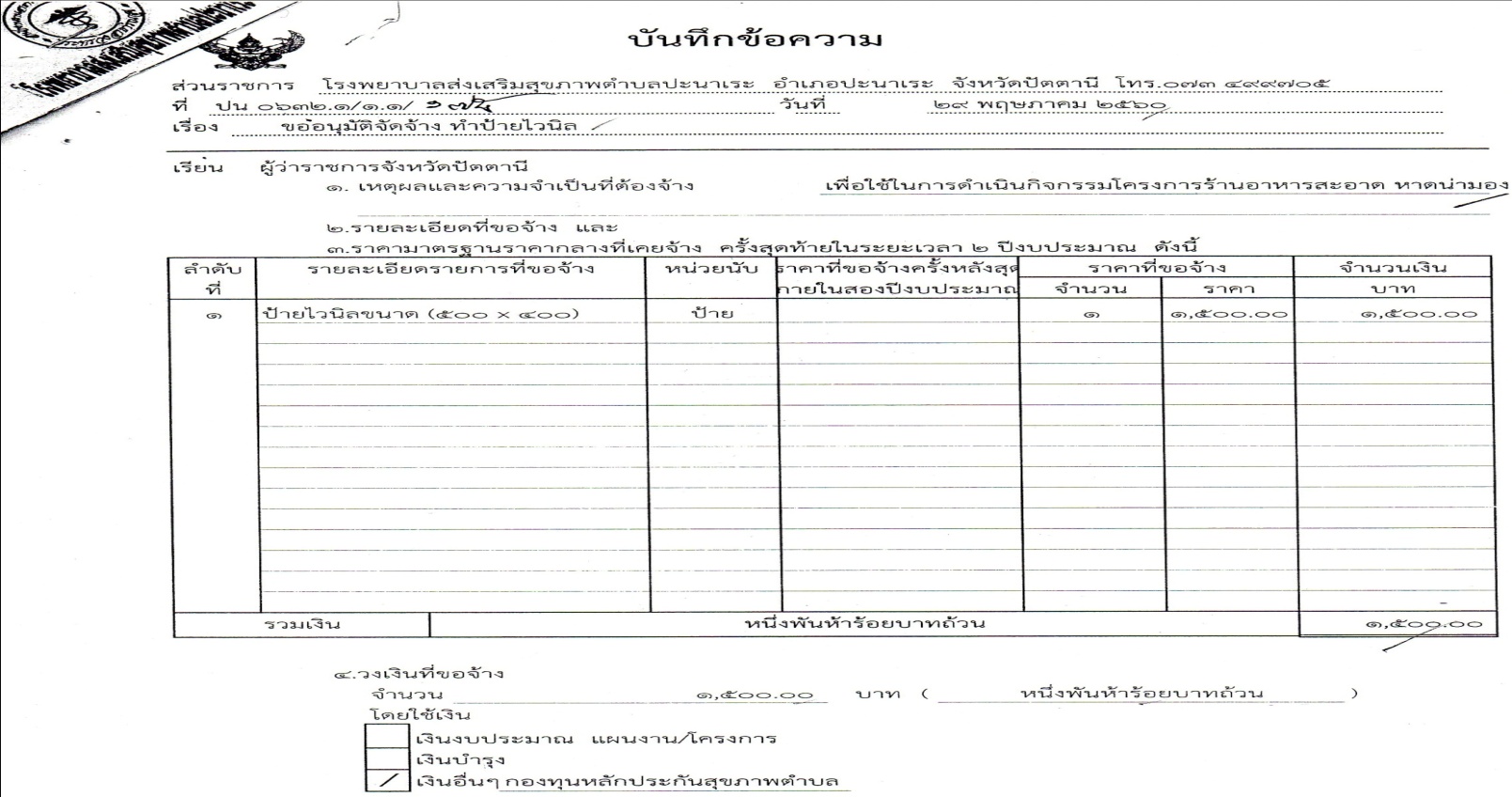 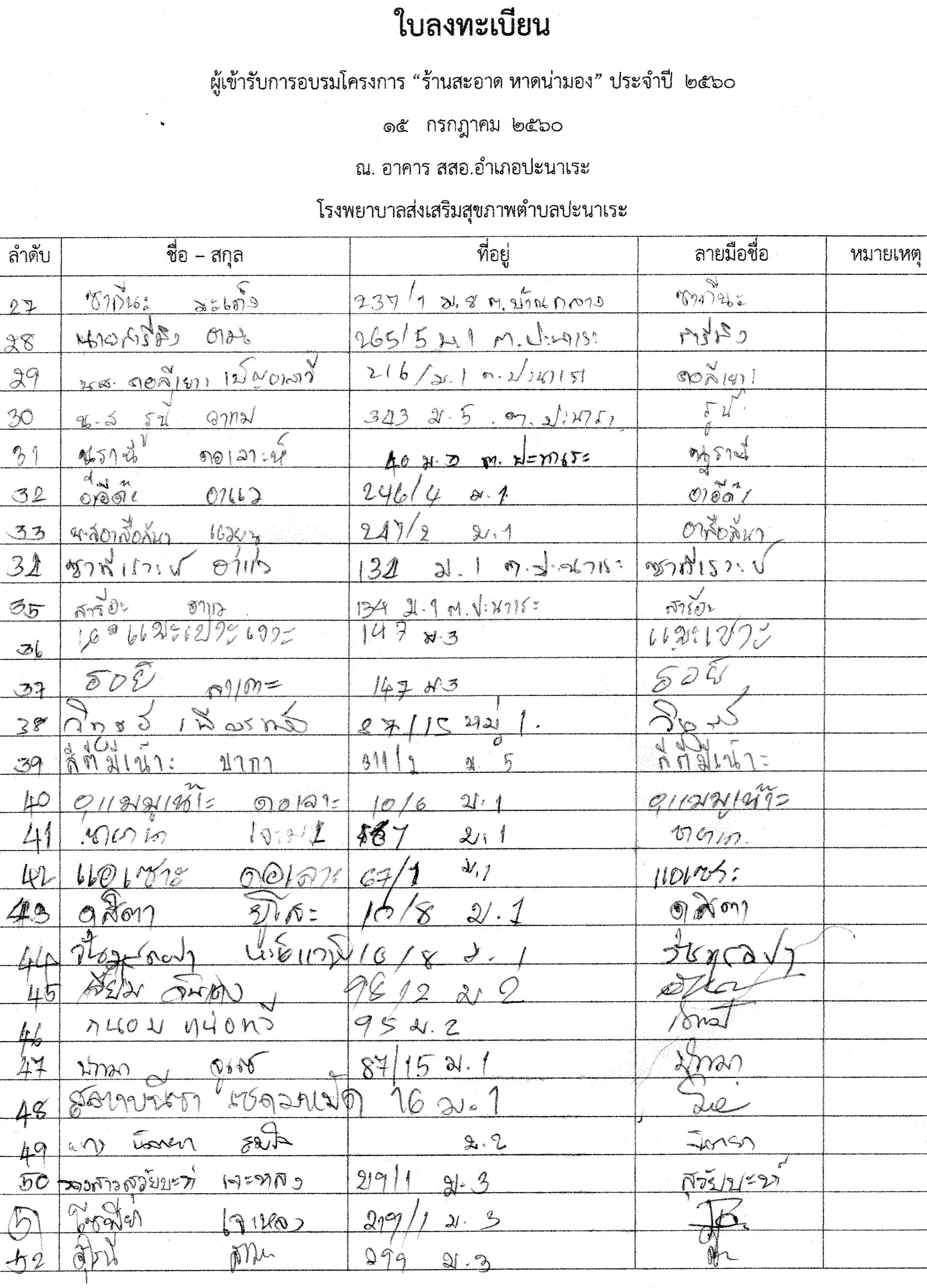 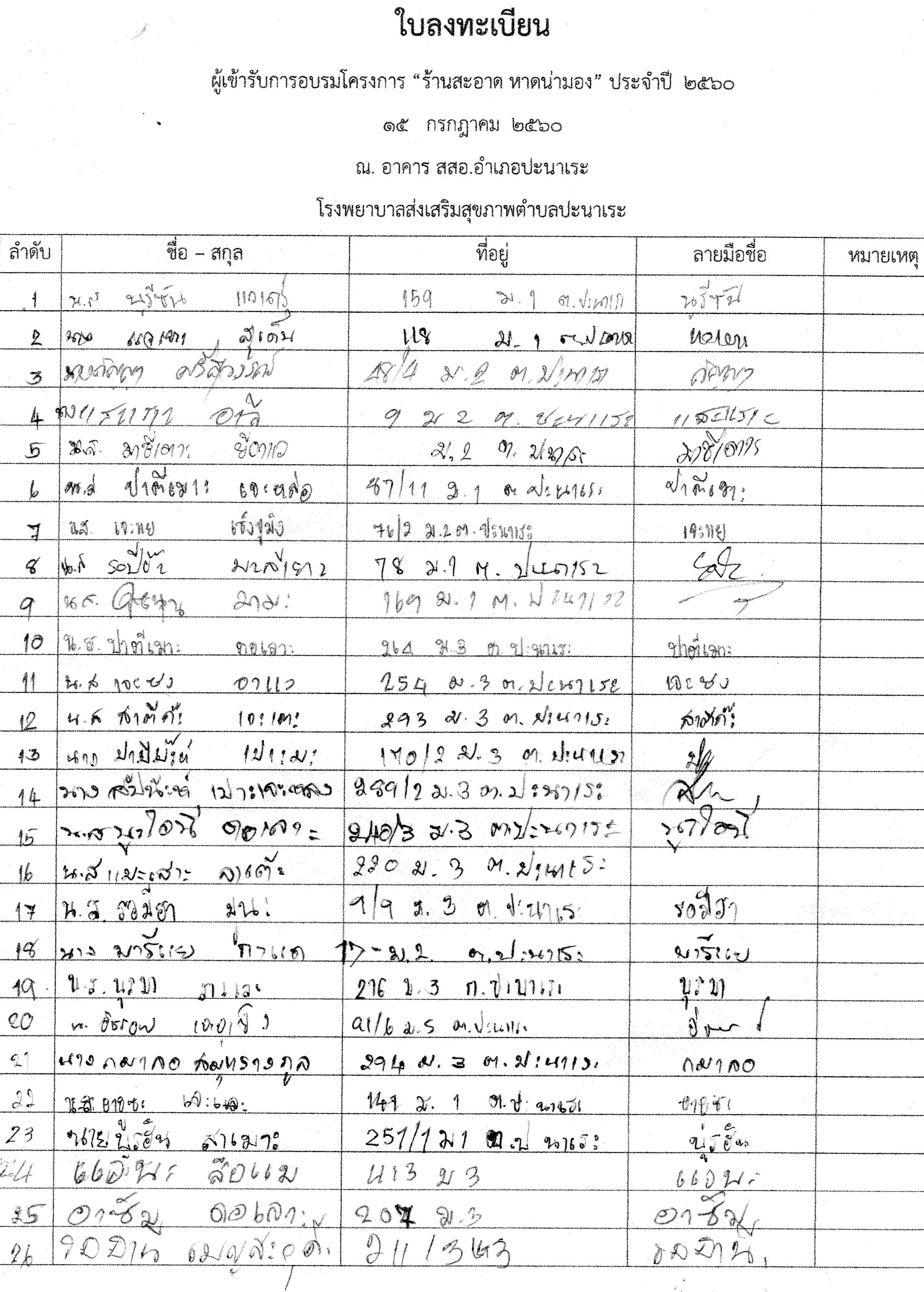 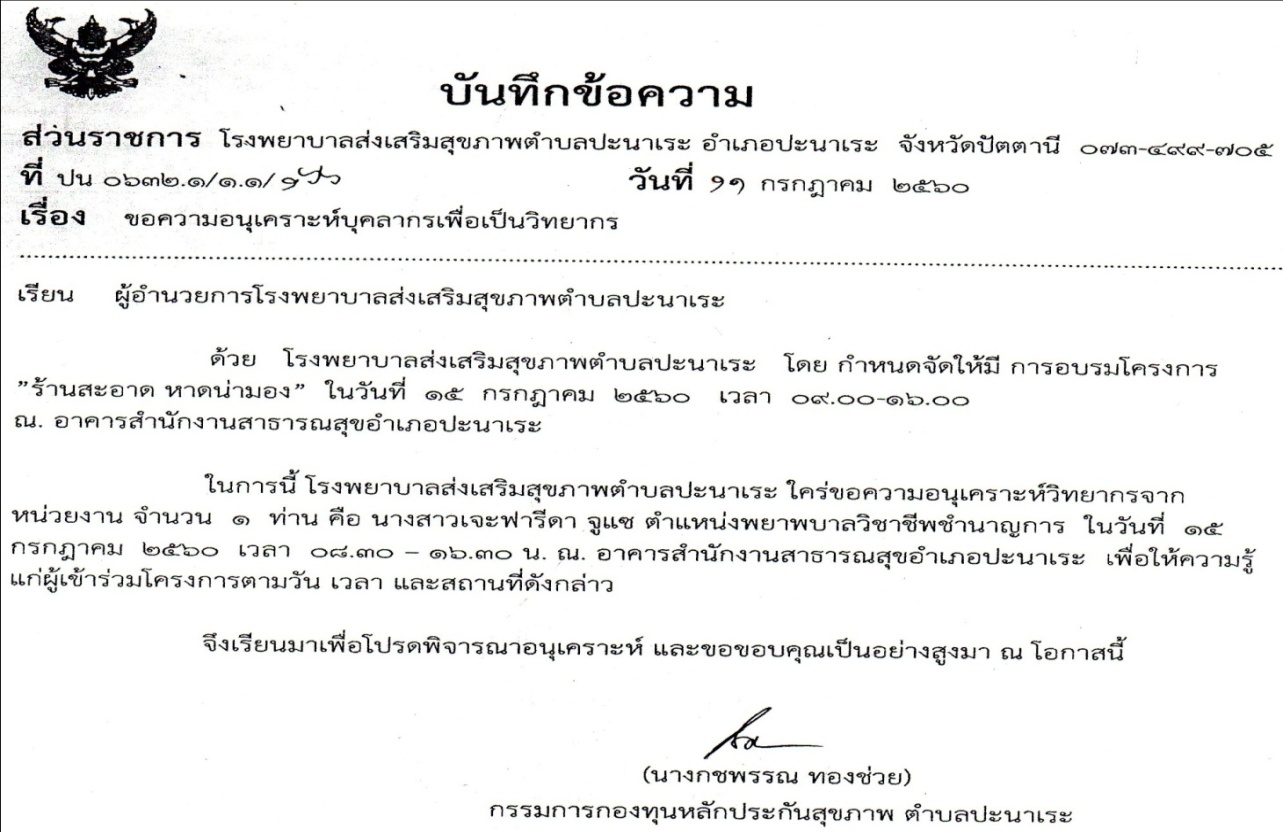 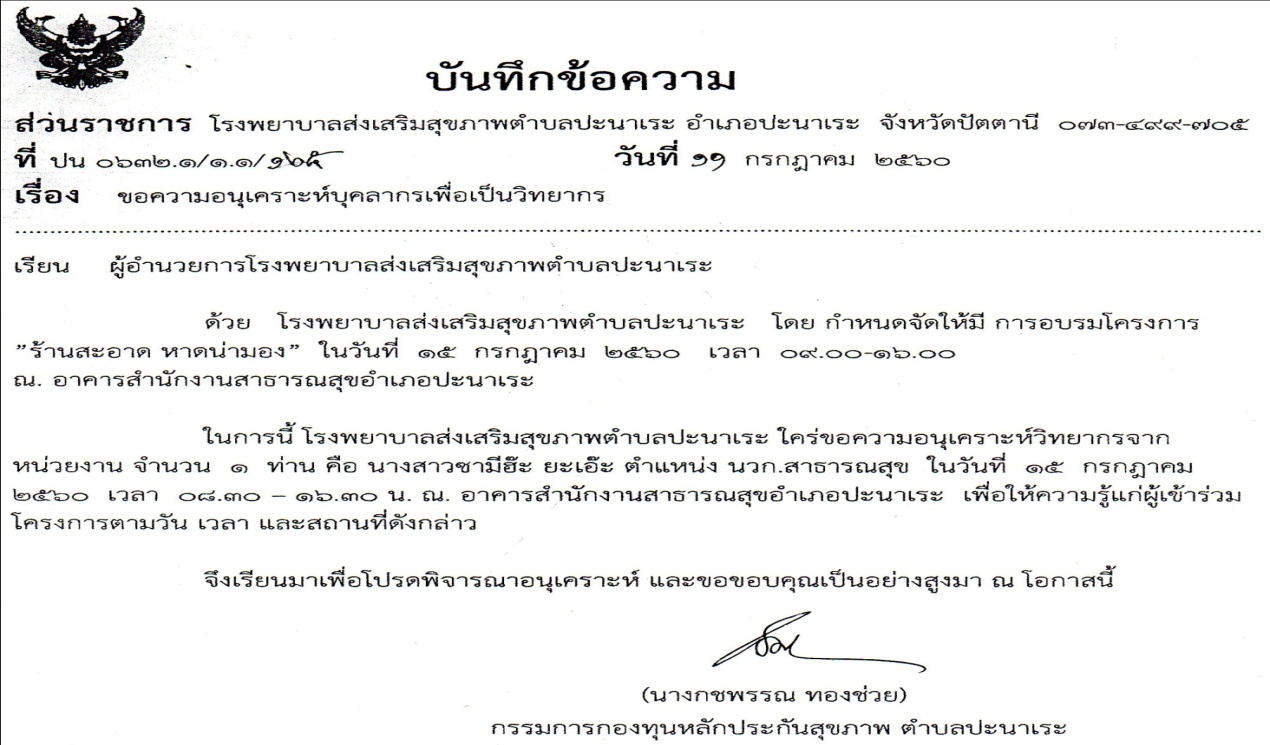 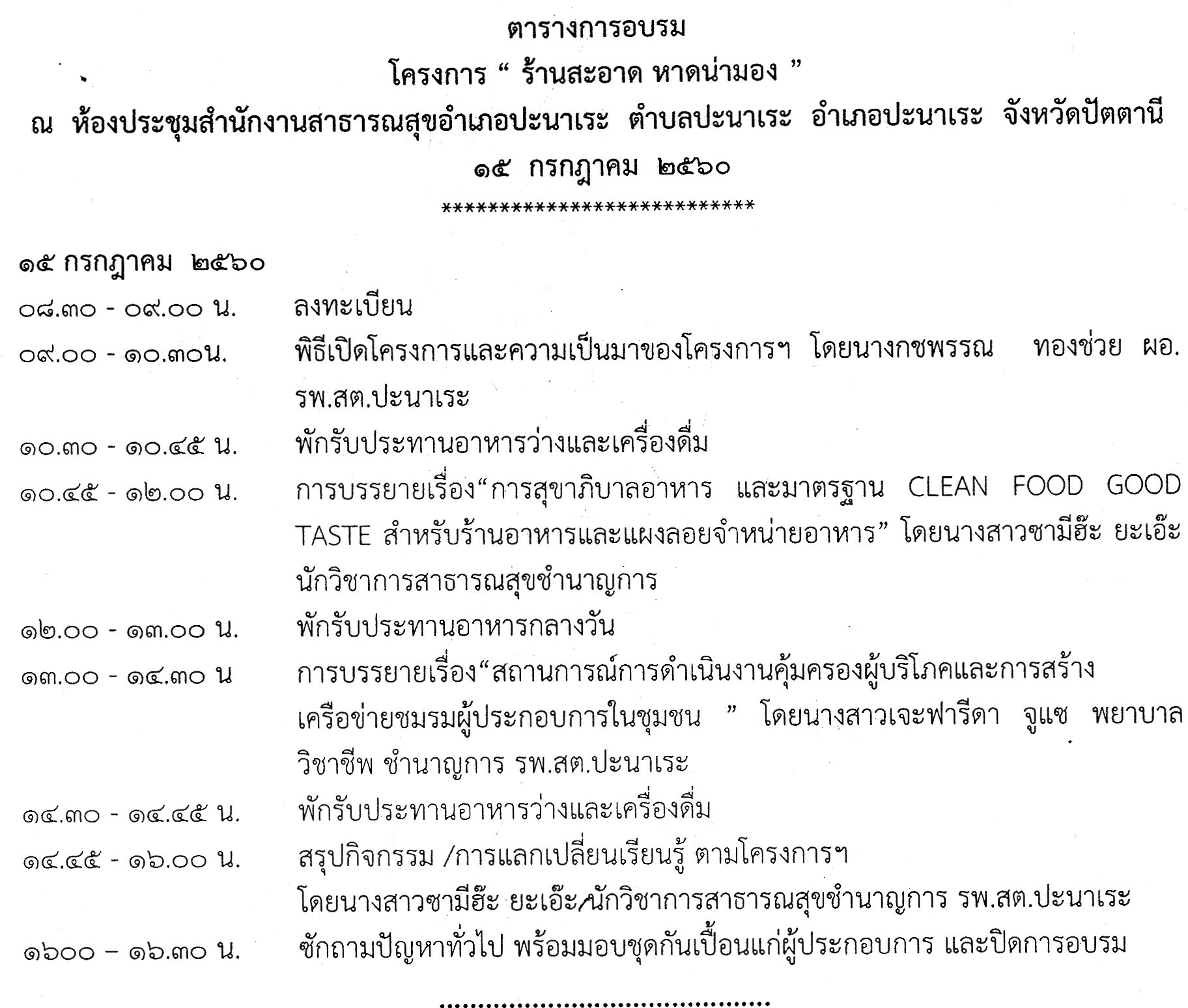 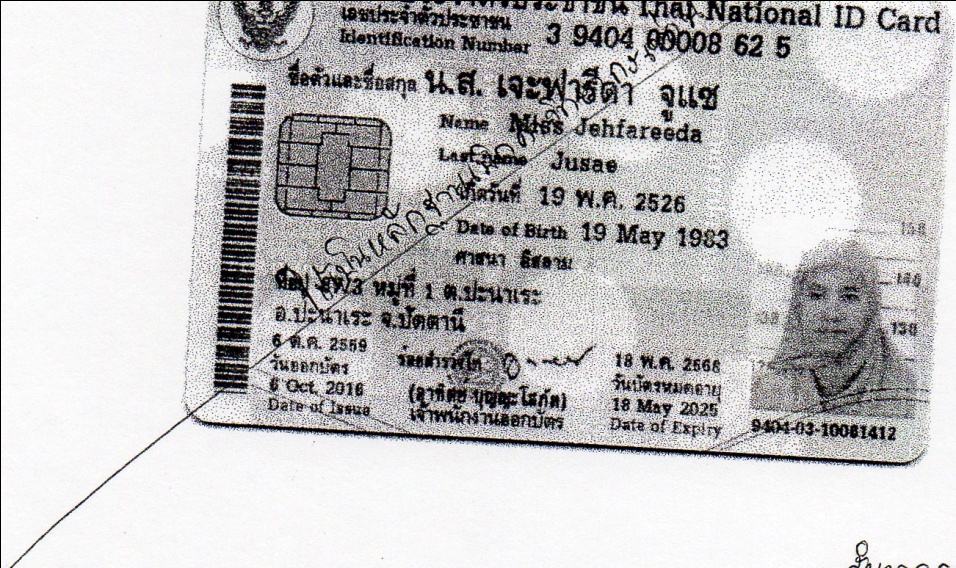 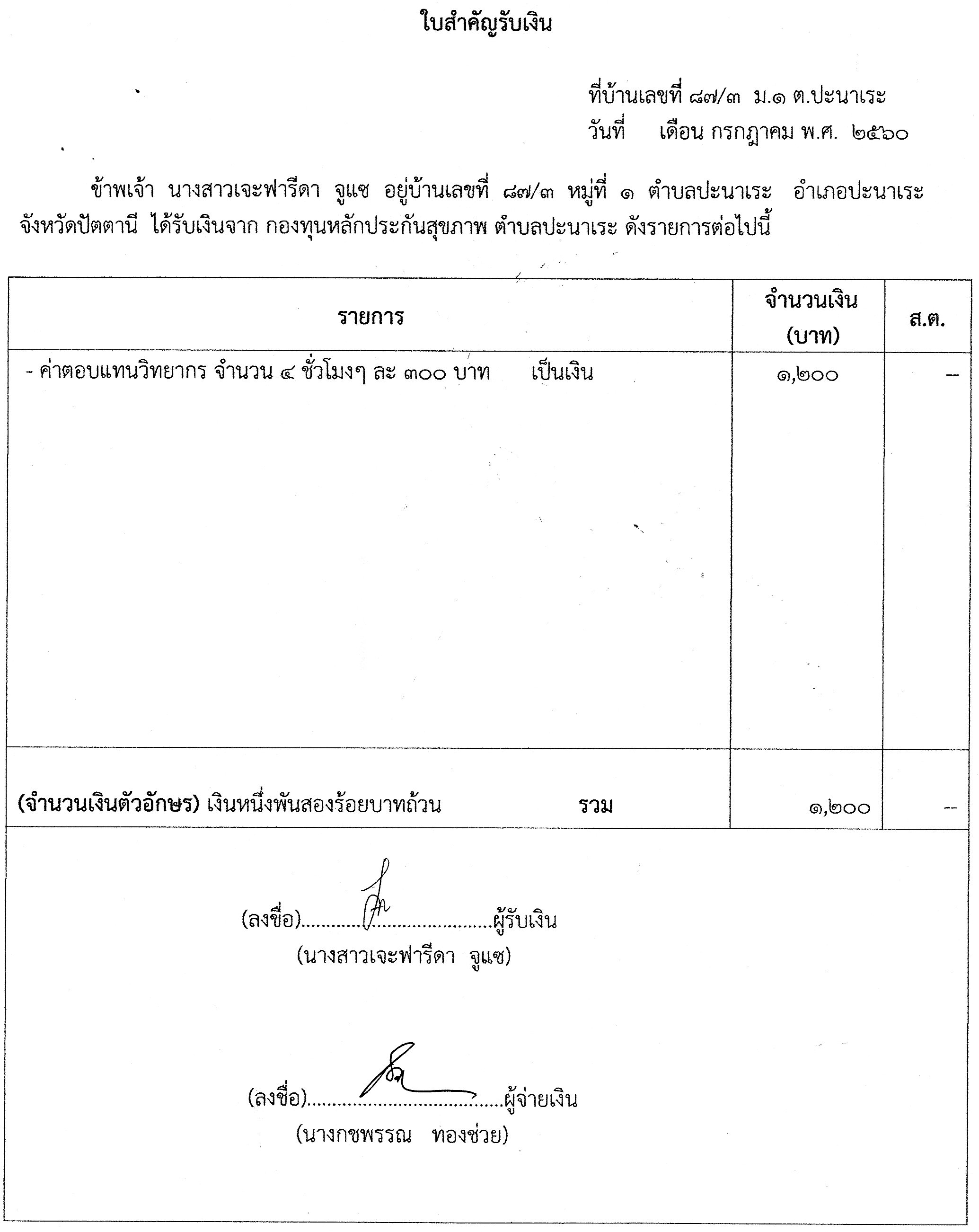 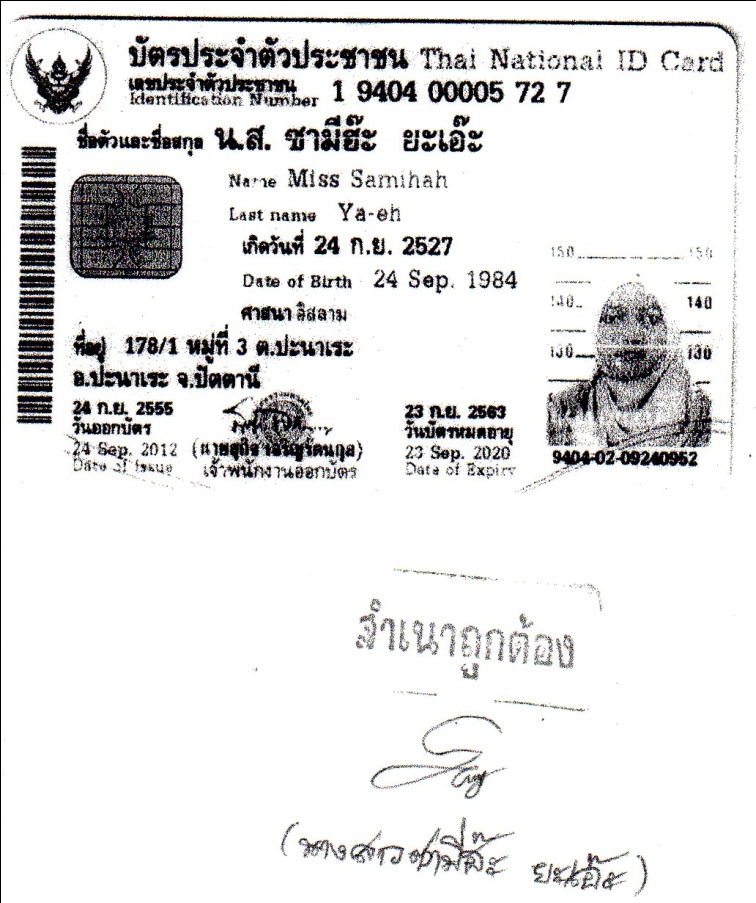 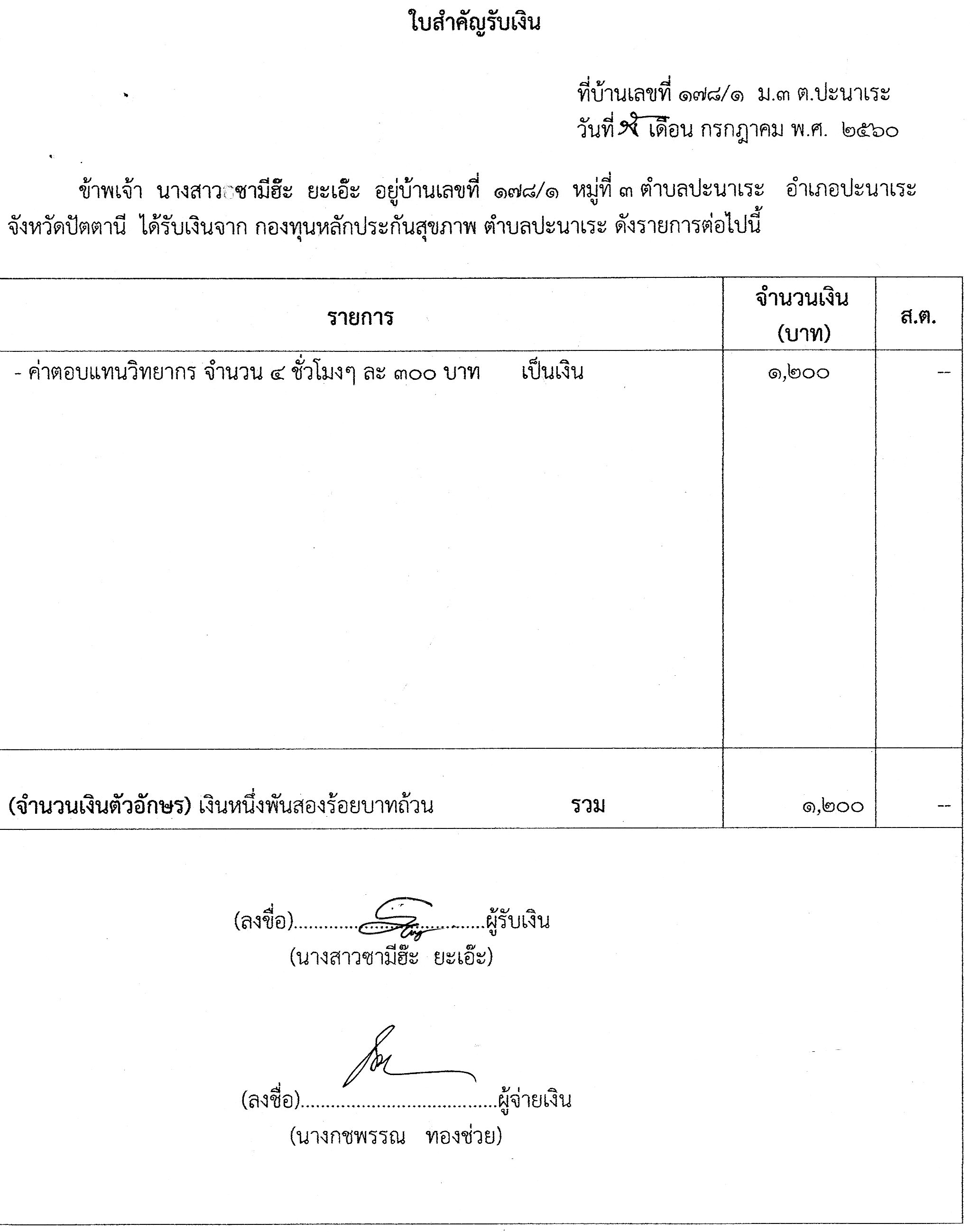 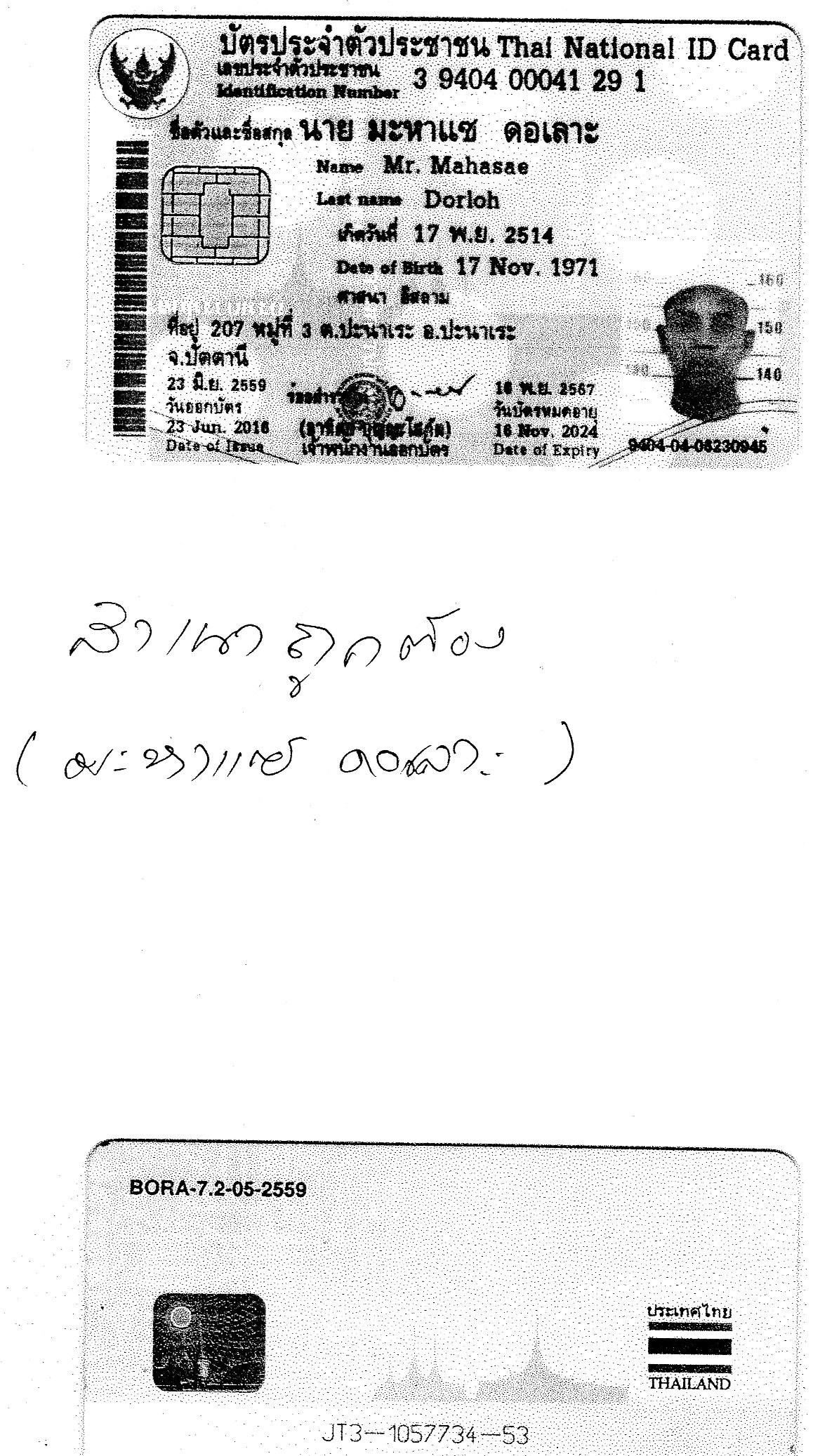 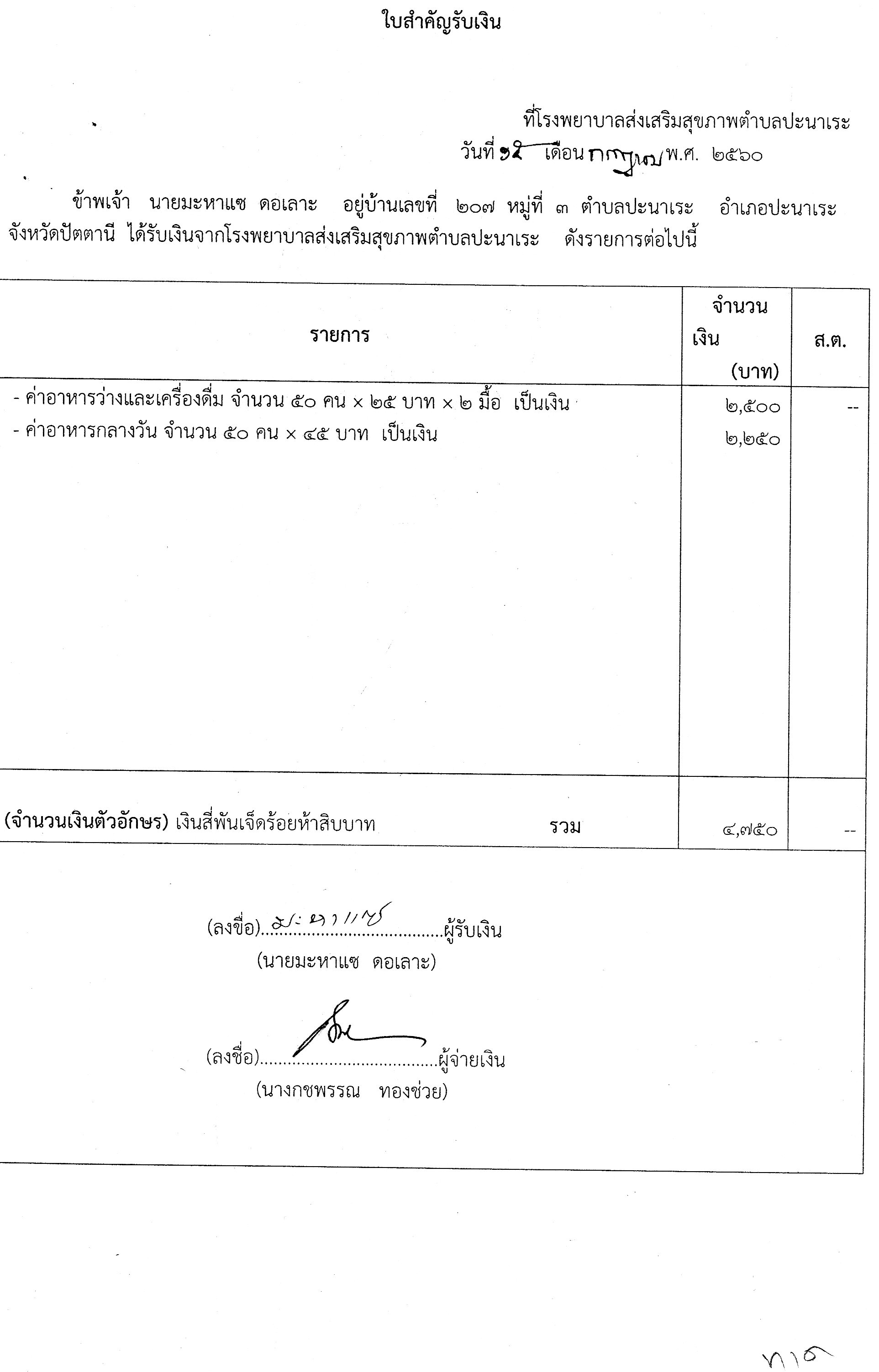 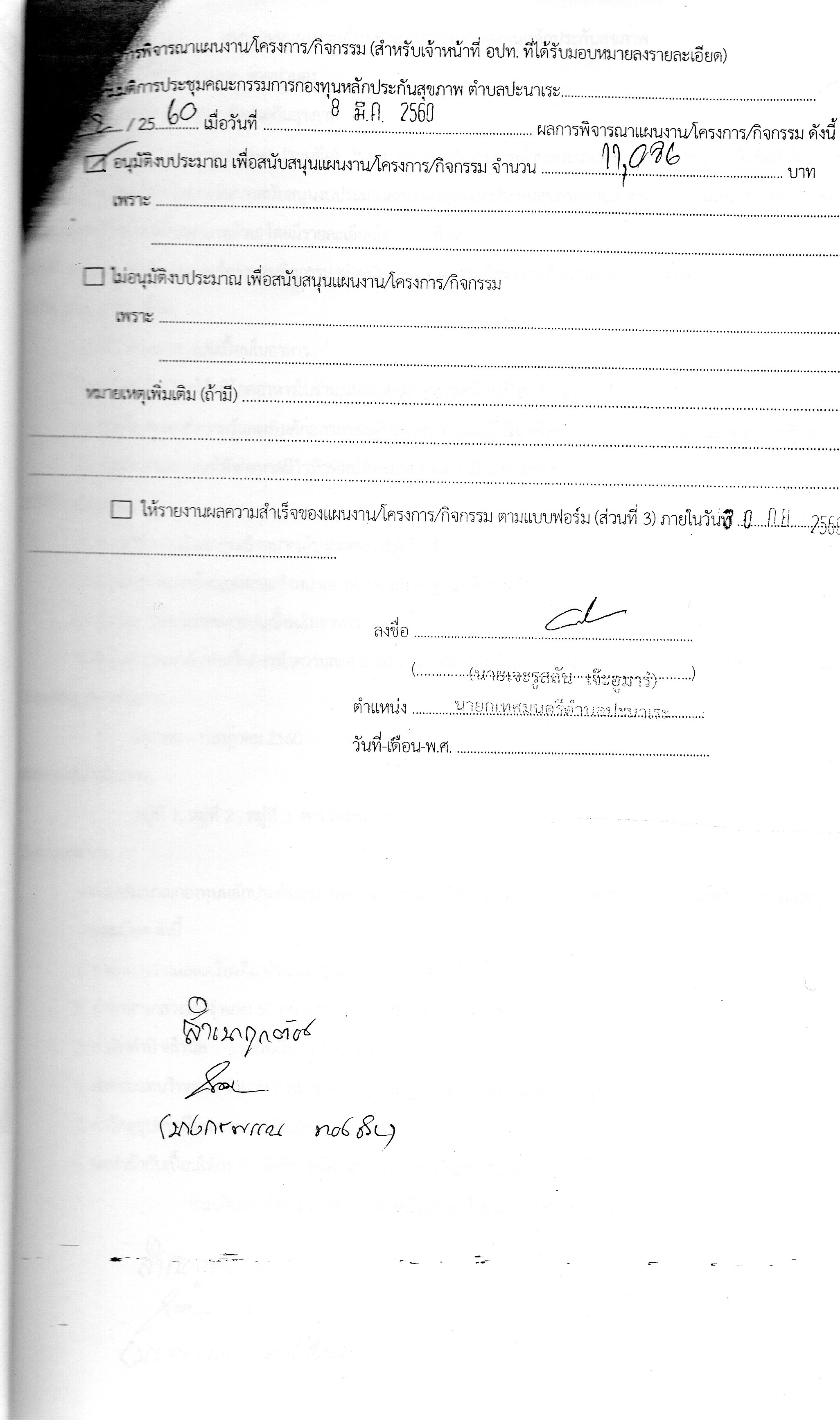 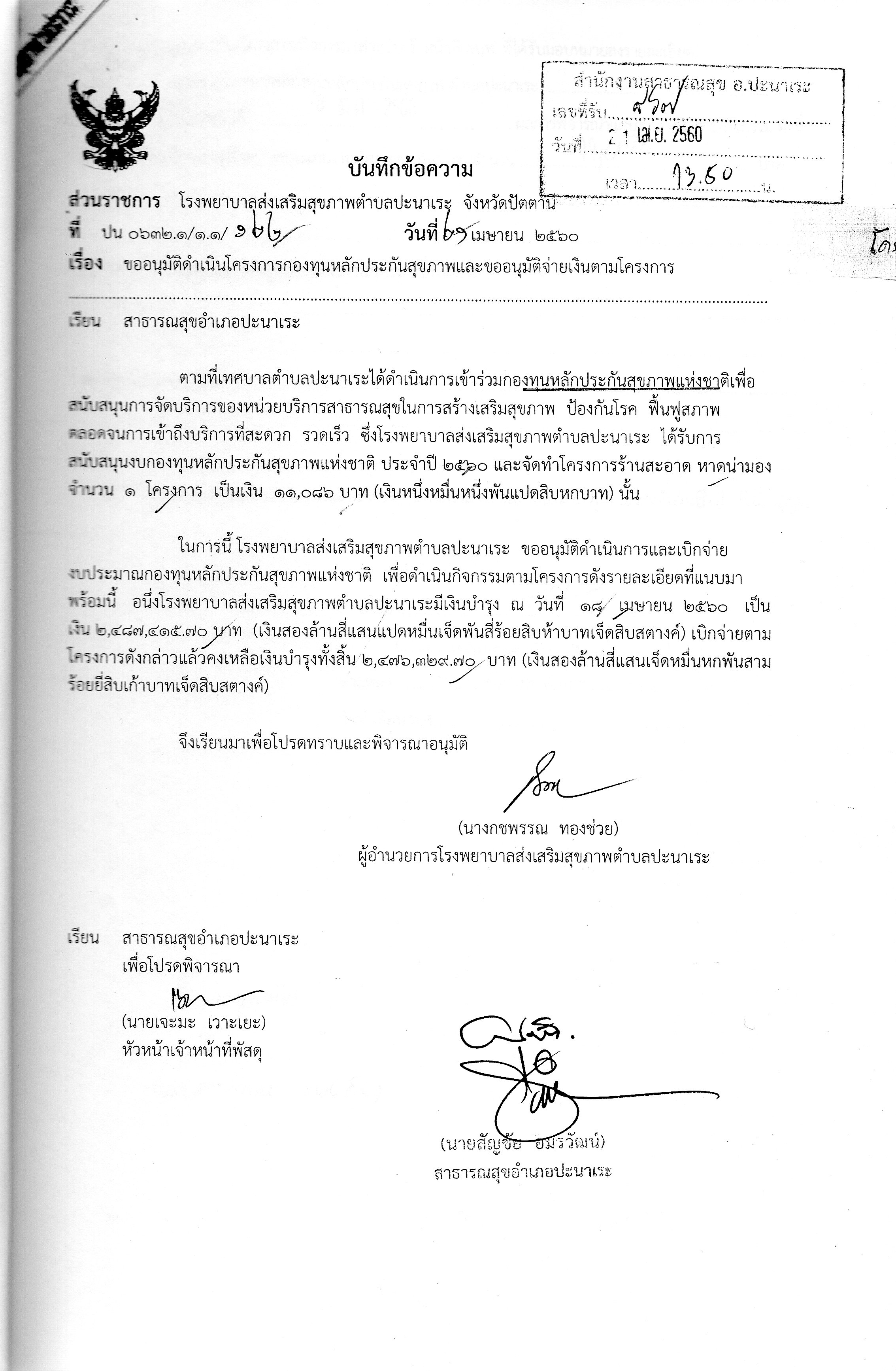 